Проект 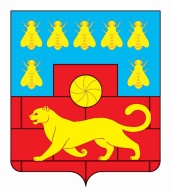 Администрация Мясниковского районаПОСТАНОВЛЕНИЕОб утверждении муниципальной программы Мясниковского района «Развитие культуры и туризма»        В соответствии с распоряжением Администрации Мясниковского района от 17.10.2018 г. № 1171 «Об утверждении перечня муниципальных программ Мясниковского района», постановлением Администрации Мясниковского района от 14.09.2018 г. № 1075 «Об утверждении Порядка разработки, реализации и оценки эффективности муниципальных программ Мясниковского района», Администрация Мясниковского  районапостановляет:Утвердить муниципальную программу Мясниковского района «Развитие культуры и туризма» согласно приложению № 1.Признать утратившими силу правовые акты Администрации Мясниковского района  с 1 января 2019 г. по Перечню согласно приложению № 2.Настоящее постановление вступает в силу со дня его официального опубликования, но не ранее 1 января 2019 года, и распространяется на правоотношения, возникающие начиная с составления проекта муниципального бюджета на 2019 год и на плановый период 2020 и 2021 годов.Контроль за выполнением постановления возложить на заместителя главы  Администрации  Мясниковского  района  Н.С.  Кешишян.Глава Администрации Мясниковского  района                                                                 В.С. КилафянПриложение   1к Постановлению АдминистрацииМясниковского районаот _____________ № ______Муниципальная программаМясниковского района «Развитие культуры и туризма»Паспортмуниципальной программыМясниковского района «Развитие культуры и туризма»Раздел 1.1  Общая характеристика текущего состояния сферы культуры и туризма в Мясниковском районеПриоритетные направления развития сфер культуры и туризма определены Стратегией социально-экономического развития Мясниковского района на период до 2030 года.Исходя из приоритетных направлений развития сферы культуры, определенных стратегическим документом, в рамках реализации муниципальной программы планируется выполнение мероприятий с учетом усиления эффективности охраны и сохранения объектов культурного наследия, развития музейного, библиотечного, театрального дела, культурно-досуговой деятельности, профессионального искусства и поддержки муниципальных учреждений культуры, а также мероприятий по совершенствованию системы художественного образования.Важным фактором социально-экономического и политического развития общества является стабильное развитие сферы культуры, сохранение культурных и нравственных ценностей, межрегиональных и межнациональных культурных связей, укрепление духовного единства общества.  Политика муниципалитета  в сфере культуры также направлена на создание условий, в которых активно формируется культурный и духовный потенциал личности, и возможна его максимально полная реализация.В Мясниковском  районе на сегодняшний день имеется значительный культурный потенциал: многочисленные объекты культурного наследия и традиционные духовные ценности в их многонациональном разнообразии, сеть учреждений культуры  и образования в сфере культуры, квалифицированные кадры.Основой инфраструктуры культуры Мясниковского района  являются 18 муниципальных учреждения, оказывающих услуги в сфере культуры.Реализацию образовательных программ в сфере культуры и искусства оказывает МБОУ ДОД «ДШИ с. Чалтырь им. М. Сарьяна»За последние годы в Мясниковском районе  накоплен положительный опыт реализации муниципальных  долгосрочных целевых программ в сфере культуры.Реализация данных программ способствовала развитию  муниципальных учреждений культуры. Поддержку получили муниципальные культурно-досуговые учреждения, библиотеки, детская школа искусств.Сохранение исторического и культурного наследия Мясниковского района  осуществлялось путем формирования единого культурного пространства Мясниковского района,  создания возможностей получения жителями района доступа к культурным ценностям (включая памятники истории и культуры, библиотечные и музейные фонды), организации  гастролей творческих  коллективов, проведение крупных культурных акций, конкурсов и фестивалей, выставок, ремонт и оснащение  муниципальных учреждений культуры.Совершенствовались механизмы обеспечения свободы творчества, права граждан на участие в культурной жизни, система выявления и поддержки одаренных детей и молодежи. Сохранялись лучшие традиции театрального искусства, самодеятельного творчества, национальной армянской  культуры. Создавались условия для обеспечения развития системы поддержки  творческих кадров. Обновлены музейные экспозиции и библиотечные фонды.О положительном результате реализации долгосрочных целевых программ в области культуры свидетельствуют основные показатели уровня развития сферы культуры в Мясниковском районе. Таким образом, программный метод управления концентрирует финансовые ресурсы на конкретных объектах и приоритетных направлениях развития сферы культуры и позволяет сфере культуры стать полноценным и активным участником социально-экономических процессов, происходящих в Мясниковском районе.Исходя из приоритетных направлений развития сферы культуры, определенных Стратегией социально-экономического развития Мясниковского района на период до 2030 года, в рамках реализации муниципальной  программы планируется выполнение мероприятий с учетом усиления эффективности охраны и сохранения памятников истории и культуры, развития музейного, библиотечного, театрального дела, поддержки муниципальных учреждений культуры, а также мероприятий по совершенствованию системы художественного образования.В рамках реализации муниципальной программы планируется выполнить показатели, осуществить значимые проекты в сфере культуры, достичь намеченных результатов.Анализ рисков реализации муниципальной программы и описание мер управления имиВажное значение для успешной реализации программы имеет прогнозирование возможных рисков, связанных с достижением основных целей, решением задач программы, оценка их масштабов и последствий, а также формирование системы мер по их предотвращению. В рамках реализации программы могут быть выделены следующие риски ее реализации.Правовые риски. Правовые риски связаны с изменением федерального, областного законодательств, муниципального законодательства,  длительностью формирования нормативно-правовой базы, необходимой для эффективной реализации муниципальной  программы. Это может привести к существенному увеличению планируемых сроков или изменению условий реализации мероприятий муниципальной  программы. Для минимизации воздействия данной группы рисков в рамках реализации программы планируется:привлекать при разработке проектов документов основные заинтересованные стороны к их обсуждению и согласованию;проводить мониторинг планируемых изменений в федеральном, областном, местном законодательствах в сферах культуры и смежных областях.Финансовые риски. Финансовые риски связаны с возникновением бюджетного дефицита и недостаточным, вследствие этого, уровнем бюджетного финансирования, секвестированием бюджетных расходов на сферу  культуры, что может повлечь недофинансирование, сокращение или прекращение программных мероприятий. Способами ограничения финансовых рисков выступают следующие меры:ежегодное уточнение объемов финансовых средств, предусмотренных на реализацию мероприятий муниципальной программы, в зависимости от достигнутых результатов;определение приоритетов для первоочередного финансирования;планирование бюджетных расходов с применением методик оценки эффективности бюджетных расходов;привлечение внебюджетного финансирования, в т.ч. на основе выявления и внедрения лучшего  опыта по данному вопросу.Макроэкономические риски. Макроэкономические риски связанны с возможностями ухудшения внутренней и внешней конъюнктуры, снижения темпов роста национальной экономики и уровня инвестиционной активности, высокой инфляцией, а также с кризисом банковской системы и возникновением бюджетного дефицита, что может вызвать снижение инвестиционной привлекательности сфер культуры, необоснованный рост стоимости услуг в сферах культуры, а также существенно снизить объем платных услуг в сферах культуры.Изменение стоимости предоставления муниципальных  услуг (выполнения работ) может негативно сказаться на структуре потребительских предпочтений населения. Эти риски могут отразиться на возможности реализации наиболее затратных мероприятий Программы, в том числе связанных со строительством, реконструкцией и капитальным ремонтом учреждений культуры.Снижение данных рисков предусматривается мероприятиями, направленными на совершенствование муниципального  регулирования, в том числе по повышению инвестиционной привлекательности и экономическому стимулированию.Административные риски. Риски данной группы связаны с неэффективным управлением программой, низкой эффективностью взаимодействия заинтересованных сторон, что может повлечь за собой потерю управляемости отраслей культуры, нарушение планируемых сроков реализации программы, невыполнение ее цели и задач, недостижение плановых значений показателей, снижение эффективности использования ресурсов и качества выполнения мероприятий программы. Основными условиями минимизации административных рисков являются:формирование эффективной системы управления реализацией программы;проведение систематического аудита результативности реализации программы;регулярная публикация отчетов о ходе реализации программы;повышение эффективности взаимодействия участников реализации программы;заключение и контроль реализации соглашений о взаимодействии с заинтересованными сторонами;создание системы мониторингов реализации программы;своевременная корректировка мероприятий программы.Кадровые риски. Кадровые риски обусловлены значительным дефицитом высококвалифицированных кадров в сферах культуры, что снижает эффективность работы учреждений сферы культуры. Снижение влияния данной группы рисков предполагается посредством обеспечения притока высококвалифицированных кадров и переподготовки (повышения квалификации) имеющихся специалистов.Риски угрозы национальной безопасности в сфере культуры связаны с засильем потребительского рынка продукцией массовой культуры, а также противоправными посягательствами на объекты культуры. Негативное воздействие на состояние национальной безопасности в сфере культуры усиливают попытки пересмотра взглядов на историю России, ее роль и место в мировой истории, а также пропаганда образа жизни, в основе которого - вседозволенность и насилие, расовая, национальная и религиозная нетерпимость. Противодействие угрозам национальной безопасности в сфере культуры будет, осуществляется за счет обеспечения эффективности государственно-правового регулирования поддержки и развития разнообразия национальных культур, толерантности и самоуважения, а также развития межнациональных и межрегиональных культурных связей. Основные меры государственного регулирования программы. Меры налогового, тарифного, кредитного государственного регулирования в рамках реализации муниципальной  программы не предусмотрены. Выпадающих доходов областного бюджета, бюджета муниципальных образований, участвующих в реализации государственной программы, а также, увеличение обязательств Мясниковского района не запланировано.Сведения об основных мерах правового регулирования в сфере реализации муниципальной  программы представлены в приложении № 1 к муниципальной программе.1.2  Приоритеты и цели муниципальной программы Мясниковского района в сфере культуры и туризмаСтратегические цели развития отрасли культуры Мясниковского района включают в себя:сохранение исторического и культурного наследия Мясниковского района;формирование единого культурного пространства, создание условий для доступа всех категорий населения к культурным ценностям и информационным ресурсам;создание условий для сохранения и развития культурного потенциала Ростовской области;формирование учреждений культуры современных форматов.Для реализации указанных целей необходимо обеспечить:охрану и сохранение объектов культурного наследия Мясниковского района;развитие театрального, музыкального и хореографического искусства;развитие музейного и библиотечного дела, культурно-досуговой деятельности;улучшение материально-технической базы учреждений культуры                         и образовательных организаций в сфере культуры и искусства;условия для эффективного развития системы образования в сфере культуры и искусства, выявления и поддержки талантливых детей и молодежи;повышение качества кадрового обеспечения в отрасли культуры                           и искусства.Основные направления, определенные стратегическими документами 
в сфере туризма:формирование благоприятных экономических условий для развития туризма; повышение конкурентоспособности регионального туристского продукта.Исходя из приоритетов муниципальной политики в сфере туризма, стратегической целью является формирование конкурентоспособной туристской индустрии, способствующей социально-экономическому развитию Мясниковского района.Достижение цели обеспечивается за счет решения задач по созданию благоприятных экономических условий для развития туризма и повышению конкурентоспособности регионального туристского продукта. Решению поставленных задач способствуют:повышение качества управления в сфере туризма и уровня доступности туристских услуг; участие представителей бизнеса, общественных и профессиональных туристских объединений в формировании притягательной индустрии гостеприимства; проведение комплексной рекламно-информационной кампании по сопровождению туристской деятельности, продвижению регионального турпродукта, обеспечивающего наиболее полную реализацию туристско-рекреационного потенциала, внедрение систем туристской навигации.Обеспечение высокого качества услуг и конкурентоспособной цены, спрос на мясниковский турпродукт, продвижение Мясниковского района как региона, благоприятного для туризма и отдыха, способны сделать туристскую индустрию Мясниковского района конкурентоспособной и усилить ее роль в социально-экономическом развитии региона.Сведения о показателях муниципальной программы, подпрограмм муниципальной программы и их значениях приведены в приложении № 1.Перечень подпрограмм, основных мероприятий, приоритетных основных мероприятий и мероприятий ведомственных целевых программ муниципальной программы приведен в приложении № 2.Перечень инвестиционных проектов (объектов капитального строительства, реконструкции и капитального ремонта, находящихся 
в муниципальной собственности Мясниковского района) приведен 
в приложении № 3.Расходы областного бюджета на реализацию государственной программы приведены в приложении № 4.Расходы на реализацию государственной программы приведены                   в приложении № 5.Описание основных ожидаемых конечных результатов муниципальной  программы.Реализация муниципальной  программы имеет важное социально-экономическое значение для Мясниковского района, позволит добиться существенных позитивных результатов в такой сфере, как культура. Основными ожидаемыми результатами программы «Развитие культуры и туризма» являются:Охрана и сохранение объектов культурного наследия удовлетворительное состояние объектов культурного наследия;обеспечение объектов культурного наследия документацией по государственной охране и учету;наличие информации о состоянии объектов культурного наследия.Развитие профессионального искусстваобеспечение доступности лучших образцов классического и современного искусства для жителей Мясниковского района;Развитие материально-технической базы сферы культуры.обеспечение сохранности зданий учреждений культуры;создание безопасных и благоприятных условий нахождения граждан в учреждениях культуры;улучшение технического состояния зданий учреждений культуры;обеспечение пожарной безопасности зданий учреждений культуры.Развитие библиотечного деласохранение количества посещений библиотек;сохранение количества выданных документов из фондов муниципальных библиотек;увеличение коэффициента динамики количества библиографических записей в электронном каталоге библиотек, в том числе включенных в сводный электронный каталог библиотек Ростовской области (по сравнению с предыдущим годом);увеличение количества экземпляров новых поступлений в библиотечные фонды общедоступных библиотек на 1 тыс. человек населения.Развитие музейного делаувеличение доли экспонировавшихся музейных предметов в общем количестве музейных предметов основного фонда;увеличение доли музейных предметов, внесенных в электронный каталог от общего числа предметов основного фонда;увеличение количества обменных выставок между музеями муниципальных районов Ростовской области.Развитие культурно-досуговой деятельности. увеличение численности участников культурно-досуговых мероприятий;увеличение учебно-методических мероприятий и информационно- методических материалов для культурно-досуговых учреждений области.Развитие художественного образованиясохранение и передача новым поколениям традиций профессионального образования в сфере культуры и искусства;адресная поддержка одаренных учащихся и талантливой молодежи;эстетическое воспитание подрастающего поколения, воспитание подготовленной и заинтересованной аудитории слушателей и зрителей.Создание благоприятных условий для развития туризма.1.3  Обоснование выделения подпрограмм, обобщенная характеристика основных мероприятий
муниципальной  программы «Развитие культуры и туризма»Исходя из цели, определенной муниципальной  программой Мясниковского района «Развитие культуры и туризма», предусмотрены подпрограммы:-  «Развитие культуры»;-  «Туризм»;- «Обеспечение реализации муниципальной  программы Мясниковского района  «Развитие культуры и туризма».С целью создания условий для реализации муниципальной программы Мясниковского района  «Развитие культуры и туризма» предусмотрена реализация подпрограммы «Обеспечение реализации муниципальной  программы  «Развитие культуры и туризма».Предполагается реализация шести основных мероприятий, выделенных в структуре подпрограммы «Развитие культуры»: - Сохранение и использование историко-культурного наследия;-  Совершенствование библиотечного обслуживания- Развитие музыкального и художественного образования детей;- Развитие системы культурно-досугового обслуживания населения;- Совершенствование системы управления  и развитие кадрового потенциала;- Развитие материально-технической базы сферы культуры. Межбюджетные трансферты учреждениям культуры сельских поселений.Основным результатом реализации подпрограммы «Туризм» является  формирование качественного конкурентно-способного регионального туристского продукта и интеграция туристских брендов Мясниковского района в экономическое и социокультурное пространство Российской Федерации.Подпрограмма «Обеспечение реализации муниципальной  программы Мясниковского района  «Развитие культуры и туризма» включает основное мероприятие: расходы на содержание аппарата муниципального учреждения «Отдел культуры и молодежной политики Администрации Мясниковского района».1.4 Информация по ресурсному обеспечению муниципальной программыФинансирование мероприятий Программы осуществляется за счет средств муниципального бюджета с привлечением средств областного и федерального бюджетов и внебюджетных источников. Общий объем финансирования программы в 2019 - 2030 годах составляет 627678,1 тыс. рублей.В том числе: Всего по программе   -  627678,1тыс. руб.Областной бюджет     -   37476,1  тыс. руб.Местный бюджет        -   2,2          тыс. руб.Федеральный бюджет  - 28,8 тыс. руб.Объемы финансирования программы за счет средств муниципального бюджета носят прогнозный характер и подлежат ежегодному уточнению в установленном порядке при формировании муниципального бюджета на очередной финансовый год.1.5 Характеристика участия муниципальных образований
Ростовской области в реализации муниципальной программыУчастие муниципальных образований Мясниковского района 
в реализации настоящей муниципальной  программы предусмотрено в рамках подпрограмм «Развитие культуры» и «Туризм». Сведения о показателях по муниципальным образованиям Мясниковского района приведены в приложении № 6.Распределение субсидий (иных межбюджетных трансфертов)                    по муниципальным образованиям и направления расходования средств муниципальной программы приведено в приложении № 7.Перечень инвестиционных проектов (объектов капитального строительства, реконструкции и капитального ремонта, находящихся                     в муниципальной собственности Мясниковского района) приведен 
в приложении № 8.Положение об условиях предоставления субсидий для софинансирования расходных обязательств, возникающих при выполнении полномочий органов местного самоуправления по вопросам местного значения, источником финансового обеспечения которых являются субсидии, предоставляемые из областного бюджета, приведено в приложении № 9.Положение об условиях предоставления субсидий 
для софинансирования расходных обязательств, возникающих 
при выполнении полномочий органов местного самоуправления 
по вопросам местного значения, источником финансового обеспечения 
которых являются субсидии, предоставляемые из федерального бюджета, приведено в приложении № 10.1.6 Методика оценки эффективности муниципальной программыОценка эффективности программы осуществляется по следующим критериям:Критерий «Степень достижения целевых показателей муниципальной программы, базируется на анализе целевых показателей, указанных в программе, и характеризует степень достижения целей и решения задач подпрограмм программы и программы в целом. Критерий рассчитывается по формуле: ,где КЦИi – степень достижения i-го целевого показателя подпрограммы Программы, целевого показателя Программы;ЦИФi – фактическое значение i-го целевого показателя подпрограммы Программы, целевого показателя Программы;ЦИПi – плановое значение i-го целевого показателя подпрограммы Программы, целевого показателя Программы.Значение показателя КЦИi должно быть больше либо равно 1.Критерий «Степень соответствия запланированному уровню затрат», характеризующий соответствие достигнутых результатов реализации мероприятий подпрограмм Программы затраченным ресурсам и уровень эффективности использования средств областного бюджета. Критерий рассчитывается по формуле:,где КБЗi – степень соответствия бюджетных затрат i-го мероприятия  Программы;БЗФi – фактическое значение бюджетных затрат i-го мероприятия Программы.БЗПi – плановое (прогнозное) значение бюджетных затрат i-го мероприятия Программы.Значение показателя КБЗi должно быть меньше либо равно 1.Эффективность выполнения программы оценивается как степень достижения запланированных результатов при условии соблюдения обоснованного объема расходов. При проведении оценки эффективности по итогам выполнения программы анализируется информация о достижении значений показателей программы. Степень достижения запланированных результатов оценивается по трем параметрам:соотношение плановых и фактических значений показателей решения задач;выполнение мероприятий программы – соблюдение сроков и соответствие фактического результата ожидаемому;соотношение планового и фактического объема финансирования мероприятий  программы.Бюджетная эффективность реализации программы обеспечивается за счет: достижения оптимального соотношения связанных с ее реализацией затрат и достигаемых в ходе реализации результатов; обеспечения принципов бюджетной системы Российской Федерации: результативности и эффективности использования бюджетных средств; прозрачности (открытости); достоверности бюджета; адресности и целевого характера бюджетных средств.1.7 Порядок взаимодействия ответственных исполнителя, участников муниципальной программыОтветственным исполнителем муниципальной программы является МУ «Отдел культуры и молодежной политики». Участники муниципальной программы:- Муниципальные бюджетные учреждения культуры- Муниципальные бюджетные образовательные учреждения дополнительного  образования в сфере культуры;-  средства массовой информации и другие организации, в том числе отделы Администрации Мясниковского района, сельские поселения.Ответственный исполнитель муниципальной программы:- обеспечивает разработку муниципальной программы, ее согласование и внесение в установленном порядке проекта постановления Администрации Мясниковского района, об утверждении  программы;- формирует в соответствии с методическими рекомендациями структуру муниципальной программы, а также перечень участников программы;- организует реализацию программы, вносит предложения Главе Мясниковского района об изменениях в  программу и несет ответственность за достижение целевых показателей  программы, а также конечных результатов ее реализации;- представляет по запросу отдела  экономического развития, финансового отдела администрации Мясниковского района сведения (с учетом информации, представленной  участниками  программы), о реализации муниципальной программы;- подготавливает отчеты об исполнении плана реализации (с учетом информации, представленной  участниками  программы) и вносит их на рассмотрение Администрации Мясниковского района;- подготавливает отчет о реализации программы по итогам года, согласовывает и вносит на рассмотрение Администрации Мясниковского района  проект постановления  об утверждении отчета в соответствии с Регламентом Администрации Мясниковского района.Паспорт подпрограммы «Развитие культуры»Раздел 2.1 Характеристика сферы реализации подпрограммы «Развитие культуры» Основным направлением развития культуры и казачества является сохранение национально-культурных традиций, художественное воспитание, формирование и распространение идей духовного единства, дружбы народов, межнационального согласия.Мясниковский район является уникальным по степени сохранности традиционной культуры и народных традиций территорией. Он представляет собой  единый  историко-культурный  комплекс  с  редким   сочетанием исторических      имен, археологических памятников, традиционного культурного наследия. Район обладает значительным  культурным потенциалом с прекрасно развитой инфраструктурой в сфере культуры. Район расположен на юге Ростовской области. Общая площадь – 885,5 кв.м. Население - 45700 человек.На территории района находится археологический музей  заповедник мирового значения «Танаис», включающий архитектурный ансамбль природного окружения, располагающиеся в районе заповедника изумительные по живописности ландшафты: Чулекская балка и Каменная балка, панорама дельты с лукоморьем, древние курганы. В Мясниковском районе находятся 14 памятников регионального значения, 17 памятников монументального искусства муниципального значения. Среди памятников регионального значения дом народного художника СССР, Героя социалистического труда М.С.Сарьяна в поселке Чкалово. Однако главным культурным достоянием Мясниковского района является синтезированная многонациональная культура.Культурное наследие представляет собой совокупность национальных культур народов, проживающих в этом регионе. Гармонично сочетаясь и взаимообогащаясь, сконцентрировав лучшие традиции современного и прошлого в различных направлениях, и жанрах, культурное наследие района занимает достойное место в ряду духовных ценностей, которыми богата Ростовская область.Основой культурного достояния Мясниковского района является быт, традиции, фольклор и история армянского народа, переселившегося по Указу Екатерины второй 240 лет назад с Крымского полуострова на донскую землю. Бережно сохранив до наших дней и приумножив многократно произведениями писателей, поэтов, художников, музыкантов, свое культурное наследие, армянское население региона сформировало неповторимую по своему содержанию и форме культуру - культуру донских армян.Сегодня на территории Мясниковского района дружно живут и трудятся представители более 20 национальностей. Здесь многонациональные традиции разных народов сочетаются с традициями донского казачества. Сохранение национально - культурных традиций, художественное воспитание, формирование и распространение идей духовного единства, дружбы народов, межнационального согласия являются приоритетными направлениями   в   содержании   деятельности   всех   учреждений   культуры районаНародное творчество представлено многими коллективами, среди которых известный за пределами области и страны муниципальный ансамбль донских армян «Ани», муниципальный ансамбль духовной музыки «Зангер», народный    хор    русской    песни    «Рябинушка»,    хор    казачьей    песни «Криниченька»,   инструментальный   ансамбль   «Давул - зурна»,   детский фольклорный ансамбль «Цицернак», ансамбль «Цахкенпунч» Поиск современных форм культурной деятельности, включение в процесс межнациональных    культурных    контактов    широкого    круга    населения показывает, что сегодня развивается потребность народов в культурном общении, поэтому работники культурно-досуговой сферы строят свою деятельность,   ориентируясь   на   особенности   национального   уклада   и национальные традиции каждого народа.Традиционными   стали   областной   слет работников культуры «Донские зори», областной праздник «Народов Дона дружная семья», фестиваль казачьего фольклора   «Нет   вольнее   Дона   Тихого»   в   станице   Старочеркасской, Международный   фестиваль  народного  творчества  стран   СНГ  и  Балтии «Содружество», различные конкурсы и фестивали районного уровня.Сохраняются       народные      ремесла:       лозоплетение, бисероплетение, ковроткачество, гончарное дело, лоскутное шитье, изготовление армянских национальных инструментов.Сохранившийся национальный уклад, быт, богатый фольклорный материал, уникальная песенная культура, замечательный архитектурные  памятники делают район привлекательным и перспективным для развития различных видов туризма, который может стать реальным источником пополнения районного бюджета.В  Мясниковском районе  имеется   16  стационарных  и  два  передвижных клубных учреждения,  17 муниципальных    библиотек с фондом хранения 183000 единиц хранения, один современный кинотеатр с 3D экраном и мощным звуковым оборудованием, детская школа искусств и историко-этнографический музей.Ведет трансляции местное телевидение «Гянк».Сформировавшаяся  и  сохраненная  за  последние  годы  сеть  учреждений культуры   достаточно   успешно   функционирует,   пользуется   поддержкой населения.Особенностью развития культуры Мясниковского района является ее биполярность: с одной стороны она основана на культурных памятниках, ценностях и традициях донских армян, с другой – донского казачества. Так в 2017 году в районе (х. Хапры) открыт казачий культурный центр на базе МКУК «Дом культуры Недвиговского сельского поселения». Его деятельность направлена на развитие духовных и культурных ценностей жителей поселения, сохранение традиций донского казачества в Мясниковском районе.Запущен инновационный проект «Парк».Наряду с этим существует ряд ключевых проблем, игнорирование которых ведет к реальной   угрозе   утраты   историко-культурных   ценностей, самобытного культурного наследия.Ключевые проблемы:1. Нехватка квалифицированных специалистов в отрасли культуры: Средний уровень заработной платы недостаточен для конкурентоспособности отрасли культуры на рынке труда, что не позволяет обеспечить приток молодых квалифицированных специалистов в отрасль: в сельские клубные учреждения и библиотеки. 2. Неудовлетворительное состояние материально-технической базы и ресурсного обеспечения учреждений культуры:недостаточный уровень современного технического оснащения учреждений культуры;высокий уровень износа книжного фонда библиотеки и др.3. Высокая степень амортизационного износа значительного числа зданий и памятников, являющихся объектами культурного наследияВо многих случаях здания и памятники, являющиеся объектами культурного наследия, имеют большой амортизационный износ и требуют проведения значительного объема ремонтно-реставрационных работ. В связи с износом уменьшаются потребительские свойства объекта недвижимости. При невыполнении работ по комплексной реставрации таких объектов возрастает угроза физического изменения отдельных архитектурных и конструктивных особенностей и элементов декора, предметов внутренней отделки, что в дальнейшем повлечет значительное удорожание ремонтно-реставрационных работ.5. Недостаточно эффективная система обеспечения физической сохранности объектов культурного наследияОбеспечение сохранения объектов культурного наследия требует значительных инвестиций, объем которых зачастую превышает стоимость нового строительства. Недостаточность денежных средств, выделяемых на работы по сохранению объектов культурного наследия, не позволяет предотвратить ухудшение состояния большей части объектов культурного наследия и поддерживать их в удовлетворительном состоянии.6.Постепенная утрата национальной аутентичности донских армянРост миграционной активности в районе приводит к постепенной утрате диалекта донских армян, их национальных и культурных традиций и ценностей.7. Низкий уровень использования потенциала казачьих обществ как федеральными органами исполнительной власти, так и органами местного самоуправления района.8. Невысокая культурная активность жителей Мясниковского района2.3. Цели, задачи и показатели (индикаторы), основные ожидаемые конечные результаты, сроки и этапы реализации подпрограммы «Развитие культуры»Цель подпрограммы – увеличение количества посещений учреждений культуры и сохранение и восстановление культурного и исторического наследия Мясниковского районаДостижение цели подпрограммы потребует решения следующих задач:проведение мероприятий по государственной охране и сохранению объектов культурного наследия;обеспечение доступа различных групп населения к учреждениям культуры и искусства;обеспечение равного доступа населения Мясниковского района к информационным ресурсам;обеспечение условий предоставления образовательной услуги в образовательном  учреждении дополнительного образования;реализация творческих мероприятий, направленных на выявление и поддержку талантливых детей и молодежи;сохранение и развитие традиционной казачьей культуры с внедрением ее в систему дополнительного образования детей через казачьи конкурсы, соревнования, секции.Оценка результатов реализации подпрограммы осуществляется в соответствии с показателями, сформированными на основе данных государственного статистического наблюдения.Подробные значения целевых показателей подпрограммы представлены в приложении № 2 к муниципальной  программе.Реализация подпрограммы к 2030 году позволит модернизировать сеть муниципальных учреждений культуры, создать условия, обеспечивающие равный и свободный доступ населения ко всему спектру культурных ценностей, активизировать интеграцию Мясниковского района в областной, российский и мировой культурный процесс, обеспечить реализацию творческого потенциала населения Мясниковского района.Основными ожидаемыми результатами реализации подпрограммы являются:обеспечение объектов культурного наследия документацией по государственной охране и учету;наличие информации о состоянии объектов культурного наследия;обеспечение доступности лучших образцов классического и современного искусства для жителей Мясниковского района;обеспечение сохранности зданий учреждений культуры;создание безопасных и благоприятных условий нахождения граждан в учреждениях культуры;улучшение технического состояния зданий учреждений культуры;обеспечение пожарной безопасности зданий учреждений культуры;обеспечение доступа населения к музейным и библиотечным фондам, в том числе посредством обменных выставок между музеями Ростовской области;применение новых информационных технологий в представлении музейных коллекций и библиотечных фондов;создание условий для удовлетворения потребностей населения в культурно-досуговой деятельности, расширение возможностей для духовного развития;повышение творческого потенциала самодеятельных коллективов народного творчества;сохранение и передача новым поколениям традиций профессионального образования в сфере культуры и искусства;адресная поддержка одаренных учащихся и талантливой молодежи;эстетическое воспитание подрастающего поколения, воспитание подготовленной и заинтересованной аудитории слушателей и зрителей;увеличение численности членов казачьих обществ, привлеченных к несению службы на территории Мясниковского района.Срок реализации подпрограммы – 2019 – 2030 годы.2.4. Характеристика основных мероприятий
подпрограммы Мясниковского  района «Развитие культуры» «Сохранение и использование историко-культурного наследия»1. Сохранение и использование памятников истории и культурыНаправление:сохранение, изучение и оптимизация использования памятников истории и культуры.2. Развитие музейной сферы и краеведческой деятельностиНаправления:увеличение возможностей районного музея в использование историко-культурного и природного наследия посредством расширения экспозиционных площадей, выделение его в самостоятельную структурную единицу;развитие школьных музеев;обеспечение безопасности музейных фондов;комплектование и реставрация музейных коллекций;развитие научно-просветительской деятельности с использованием новых форм работы;развитие выставочной деятельности;развитие   научно-исследовательской  деятельности   работы   в  музеях
района  с   целью  комплексного  изучения  историко-культурного  наследия района, в т.ч. с приглашением специалистов крупных музеев;организация краеведческого движения в районе и создание музейной
сети;нравственное и патриотическое воспитание подрастающего поколения;экологическое просвещение населения;вовлечение потенциала Дома - музея М.Сарьяна в развитие культурно-
познавательного туризма;разработка проектов с целью привлечения инвестиций;издательская деятельность.3.Развитие народных художественных промыслов и ремеселНаправления:открытие школы авторского ремесла при Районном доме культуры;расширение   выставочной   и   ярмарочной   деятельности,   конкурсов
художественных ремесел и декоративно прикладного искусства с целью
пропаганды народного творчества;развитие    межрегиональной    выставочной    деятельности,    ярмарок,
фестивалей.4.Сохранение культурных традиций Мясниковского районаНаправления:глубокое  изучение народных традиции  культуры донских армян  и возрождение    их   лучших   вариантов   (фольклора,    народного    костюма, культуры быта и общения, традиционной кухни, праздников и т.д.);поддержка и развитие культурных инициатив, новых форм освоения
фольклорных, этнографических и ремесленных традиции и их пропаганда;организация поисково-исследовательской деятельности, сбор,
изучение и сохранение фольклорно-этнографического материала, возрождение их лучших вариантов;создание справочно-информационной базы как основы для сохранения
и развития традиции Мясниковской земли;организация просветительской деятельности и пропаганда народного
творчества.2.4.2 «Совершенствование библиотечного обслуживания»Направления:формирование единого фонда МЦБ на любых носителях информации (книгах, периодика, аудио- и видео документах, электронных базах данных), активно   используя   различные   ресурсы   (организационные,   технические, финансовые);проведение    мероприятий,    направленных    на    пропаганду    книги
формирование  художественной   и  эстетической   культуры   пользователей,
развитие краеведческого движения в библиотеках района;развитие    новых    информационных   технологий,  100%  компьютеризация библиотечной системы;рациональное размещение, хранение и использование информационных ресурсов,   проведение   реставрационных   и   переплетных   работ, создание электронного каталога и БД;развитие инновационной и проектной деятельности;развитие платных услуг, предпринимательской деятельности, направленных на достижение целей МЦБ.2.4.3  «Развитие музыкального и художественного образования детей»Направления:сохранение   системы   музыкально-художественного   образования   в районе, открытие на базе Детской школы искусств района фольклорного отделения (зурна, бороза, давул);сотрудничество с образовательными учреждениями с целью выявления детей, способных к обучению музыки и живописи, хореографии;модернизация процесса обучения за счет применения компьютерной
графики и музыкальной аранжировки;оснащение теоретического класса мультимедийным оборудованием;  поддержка    дарований,    развитие    способностей    профессионально
ориентированных на культурную деятельность детей;разработка и реализация проектов, связанных с приобщением детей к историко-культурным традициям Мясниковского района.2.4.4 «Развитие системы культурно-досугового обслуживания населения»Направления:поддержка    инициативных    проектов,    способствующих    динамике
развития и формированию культурного своеобразия района, организации
досуга населения, развитию культурного туризма;модернизация       системы       культурно-досугового       обслуживания
населения;поддержка      различных      видов      и      жанров      самодеятельного
художественного творчества, коллективов, имеющих звание «народный»;развитие межмуниципальных, региональных связей и сотрудничества в
рамках   осуществления   совместных   культурно-досуговых   мероприятий,
организация фестивалей, конкурсов, ярмарок и т.д.;усиление координации  и оказание методической помощи сельским
учреждениям со стороны районных учреждений культуры;совершенствование кино- видеообслуживания населения;воспитание  патриотизма,  нравственности  и  духовных  ценностей  у подрастающего поколения.2.4.5  «Совершенствование системы управления и развитие кадрового потенциала»Направления:правовое регулирование сферы культуры и формирование нормативно-
правовой базы;управление проектами в сфере культуры;укрепление межрегиональных культурных связей;создание   условий   для   обеспечения   целевой   подготовки   наиболее
необходимых специалистов для работы на селе;формирование     новых     моделей     профессионального     поведения
работников культуры в условиях дефицита ресурсов;обеспечение участия кадров муниципальной культуры в научных и
практических    семинарах,    конференциях,    учебных    мероприятиях    по повышению квалификации;совершенствование мер социальной защиты работников культуры;стимулирование развития профессиональной творческой среды;усиление роли деятелей, учреждений культуры в решении социально-
экономических задач района.2.4.6  «Развитие материально-технической базы сферы культуры. Межбюджетные трансферты учреждениям культурысельских поселений»Направления:создание условий для модернизации материально-технической базы
учреждений культуры за счет своевременной подготовки и осуществления ремонтных работ;обеспечение комплектования учреждений культуры необходимым для
основной деятельности оборудованием и техническими средствами.План основных мероприятий муниципальной программы приведен в Приложении № 1а к настоящей программе с разбивкой по названным разделам и расчетом затрат по бюджетам.2.5. Информация по ресурсному обеспечению подпрограммы Мясниковского  района «Развитие культуры»Общий    объем   финансирования   подпрограммы        составляет  71772,1 тыс. рублей, в том числе:в 2019 году – 6025,1 тыс. рублей;в 2020 году – 5977,0 тыс. рублей;в 2021 году – 5977,0 тыс. рублей;в 2022 году – 5977,0 тыс. рублей;в 2023 году – 5977,0 тыс. рублей;в 2024 году – 5977,0 тыс. рублей;в 2025 году – 5977,0 тыс. рублей;в 2026 году – 5977,0 тыс. рублей;в 2027 году – 5977,0  тыс. рублей;в 2028 году –   5977,0  тыс. рублей;	в 2029 году – 5977,0 тыс. рублей;в 2030 году – 5977,0 тыс. рублей.На реализацию мероприятий подпрограммы из местного бюджета направляется 71772,1 тыс. рублей; из федерального бюджета –  0,0 тыс. рублей, из областного бюджета  – 0,0  тыс. рублей, Информация о расходах местного бюджета на реализацию подпрограммы «Развитие культуры» представлена в приложении № 8 к муниципальной  программе.2.6. Участие муниципальных образований Мясниковского района в реализации подпрограммы «Развитие культуры»В рамках реализации подпрограммы «Развитие культуры» предусмотрено участие муниципальных образований Ростовской области.3. Паспортподпрограммы «Туризм»Характеристика сферы реализации подпрограммы «Туризм»Подпрограмма «Туризм» направлена на решение задачи  муниципальной программы - «Организация комплексного управления развитием туристской отрасли Мясниковского района».На современном этапе развития мировой экономики туризм является одной из самых перспективных и прибыльных отраслей. Для многих стран и регионов туризм является основной отраслью специализации и устойчивого социально-экономического развития в долгосрочной перспективе. Следует отметить экономическую и социальную значимость туризма, которая отражается в формировании валового внутреннего продукта, создании новых рабочих мест, обеспечении продуктивной занятости населения, повышении доходов бюджетов всех уровней и др.Мясниковский района располагает огромным потенциалом для развития внутреннего и выездного туризма. Природное и культурно-историческое разнообразие нашего региона позволяет развивать многие виды туризма, включая наиболее распространенные по потребительским предпочтениям: рекреационный туризм (туризм с целью отдыха и развлечений), культурно-познавательный (включая религиозный и паломнический), деловой, спортивный, экстремальный, лечебно-оздоровительный, экологический, сельский, образовательный, научный и т.д.Туристский комплекс Мясниковского района составляют более  25 гостиниц, 13 объектов культурного наследия регионального значения, 17 памятников монументального искусства муниципального значения, а так же археологический памятник федерального значения - археологический музей – заповедник «Танаис»: городище Танаис и некрополь городища Танаис. На государственной охране находится 165 памятников археологии Мясниковского района. Родники, парки, церкви, музеи  - потенциал региона велик. Одним из приоритетных направлений перехода к инновационному социально ориентированному типу экономического развития страны является обеспечение качества и доступности услуг в сфере туризма, повышение конкурентоспособности туристической отрасли региона, что требует более активных, целенаправленных и эффективных действий по развитию сферы туризма на основе принятия комплекса соответствующих мер.Необходимые результаты могут быть достигнуты за счет совершенствования и диверсификации существующего турпродукта, развития новых перспективных видов туризма, количественного и качественного развития туристских кластеров.Основными направлениями, увеличивающими доходность туристской отрасли, являются:- увеличение количества повторных посещений;- увеличение продолжительности нахождения гостей в стране - сегодня не хватает крупных современных аттракций, которые могли бы удержать гостей на более длительный период и дополнили бы богатейшее культурно-историческое наследие;- более равномерное распределение туристских потоков «географически», нивелирование сезонности - большая часть доходов туриндустрии приходится на высокий сезон с середины мая по конец августа.Необходимым и решающим фактором конкурентоспособности отрасли туризма сегодня является ее широкое присутствие в сети Интернет, причем уже не столько в маркетинговых целях, сколько для фактического ведения бизнеса в онлайн среде.Цели, задачи и показатели, основные ожидаемые
конечные результаты, сроки и этапы реализации подпрограммы «Туризм»В соответствии с долгосрочными приоритетами развития целью подпрограммы является: формирование на территории Мясниковского района современной конкурентоспособной туристской отрасли.Показателем (индикатором) достижений цели подпрограммы выступает: обеспечение стабильного роста общего потока туристов. Достижение основной цели предполагает решение задачи: организация комплексного управления развитием туристской отрасли Мясниковского района и, как следствие, создание благоприятных условий для устойчивого развития сферы культуры и туризма.Целевой показатель (индикатор) подпрограммы определен исходя из принципа необходимости и достаточности информации для характеристики достижения цели и решения задач подпрограммы - прирост туристского потока на территорию Мясниковского района.Срок реализации подпрограммы -  2019-2030 годы. Достижение целей и решение задач подпрограммы будут осуществляться с учетом сложившихся реалий и прогнозируемых процессов в экономике и социальной сфере.В качестве основных критериев реализации подпрограммы (критериев оценки эффективности) выделяются критерии:- социальной эффективности;- экономической эффективности;- эффективности муниципального управления.3.3 Характеристика основных мероприятий  подпрограммы «Туризм»3.3.1 Внедрение системы туристской навигации, включая установку  унифицированных туристских дорожных указателей .3.3.2 Проведение и участие делегации Мясниковского района в событийных туристских выставочно-ярмарских мероприятиях на территории района.4. Паспортподпрограммы «Обеспечение реализации государственной программы Мясниковского района «Развитие культуры и туризма»4.1 Характеристика сферы реализации подпрограммы
«Обеспечение реализации муниципальной  программы Мясниковского района «Развитие культуры и туризма»Подпрограмма «Обеспечение реализации муниципальной  программы» (далее – подпрограмма) разработана с целью создания условий для реализации муниципальной  программы  Мясниковского  района «Развитие культуры и туризма». Подпрограмма направлена на формирование и развитие обеспечивающих механизмов реализации муниципальной  программы.4.2  Цели, задачи и показатели, основные ожидаемые
конечные результаты, сроки и этапы реализации подпрограммы «Обеспечение реализации муниципальной  программы Мясниковского  района «Развитие культуры и туризма»Приоритетом муниципальной политики в сфере реализации подпрограммы является качественное выполнение мероприятий муниципальной  программы Мясниковского  района  «Развитие культуры и туризма». Основной целью подпрограммы является создание условий для реализации муниципальной  программы. Достижение поставленной цели будет обеспечено посредством решения задачи по обеспечению эффективной деятельности МУ «Отдел культуры и молодежной политики», обеспечение выполнения всего комплекса мероприятий, достижение запланированных результатов, целевого и эффективного расходования финансовых ресурсов, выделяемых на реализацию муниципальной  программы.Показатель подпрограммы – повышение уровня удовлетворенности жителей района качеством предоставления государственных услуг в  учреждениях культуры Мясниковского района, представлен в приложении № 2 к муниципальной программе.Основными ожидаемыми результатами реализации подпрограммы является создание эффективной системы управления реализацией муниципальной  программы, реализация в полном объеме мероприятий муниципальной  программы, достижения ее целей и задач.Подпрограмму предусматривается реализовать в 2019 – 2030 годах в один этап.4.3 Характеристика основных мероприятий  подпрограммы «Обеспечение реализации муниципальной  программы  Мясниковского  района «Развитие культуры и туризма»Подпрограмма включает основное мероприятие «Расходы на содержание аппарата МУ «Отдел культуры и молодежной политики», которое предусматривает:расходы на выплаты по оплате труда работников аппарата МУ «Отдел культуры и молодежной политики», расходы на обеспечение функций аппарата МУ «Отдел культуры и молодежной политики».4.4 Информация по ресурсному обеспечению подпрограммы
«Обеспечение реализации муниципальной  программы Мясниковского  района «Развитие культуры и туризма»Финансирование реализации подпрограммы осуществляется в рамках текущего финансирования деятельности МУ «Отдел культуры и молодежной политики».Объем финансового обеспечения реализации подпрограммы за счет средств муниципального бюджета за весь период ее реализации составит  71772,1 тыс. рублей, в том числе по годам:в 2019 году – 6025,1 тыс. рублей;в 2020 году – 5977,0 тыс. рублей;в 2021 году – 5977,0 тыс. рублей;в 2022 году – 5977,0 тыс. рублей;в 2023 году – 5977,0 тыс. рублей;в 2024 году – 5977,0 тыс. рублей;в 2025 году – 5977,0 тыс. рублей;в 2026 году – 5977,0  тыс. рублей;в 2027 году – 5977,0  тыс. рублей;в 2028 году – 5977,0  тыс. рублей;в 2029 году – 5977,0   тыс. рублей;в 2030 году – 5977,0   тыс. рублей 4.5 Участие муниципальных образований Мясниковского района
в реализации подпрограммы «Обеспечение реализации муниципальной  программы  Мясниковского  района «Развитие культуры и туризма» Муниципальные образования Мясниковского района не участвуют в реализации подпрограммы.Управляющий делами Администрации Мясниковского района	             А.П. КравченкоПриложение № 1к муниципальной программеМясниковского района«Развитие культуры и туризма»СВЕДЕНИЯо показателях муниципальной программы Мясниковского района«Развитие культуры и туризма», подпрограмм муниципальной программы и их значенияПриложение 2к муниципальной программе Мясниковского района«Развитие культуры и туризма»ПЕРЕЧЕНЬподпрограмм, основных мероприятий, приоритетных основных мероприятий и мероприятий ведомственных целевых программ муниципальной программы«Развитие культуры и туризма»Приложение 3к муниципальной  программеМясниковского района«Развитие культуры и туризма»РАСХОДЫ бюджета Мясниковского района на реализацию муниципальной  программы Мясниковского района «Развитие культуры и туризма»Примечание.Список используемых сокращений:ГРБС – главный распорядитель бюджетных средств;	РзПр – раздел, подраздел;ЦСР – целевая статья расходов;ВР – вид расходов.Х – код бюджетной классификации отсутствует.Приложение 4к муниципальной программеМясниковского района«Развитие культуры и туризма»РАСХОДЫна реализацию муниципальной программы Мясниковского района «Развитие культуры и туризма»Приложение 5к муниципальной программеМясниковского района«Развитие культуры и туризма»РАСПРЕДЕЛЕНИЕиных межбюджетных трансфертов по сельским поселениям и направлениям расходования средств муниципальной  программы Мясниковского района «Развитие культуры и туризма»________________№ с. ЧалтырьНаименование муниципальной программы-Муниципальная    программа  Мясниковского района «Развитие  культуры и туризма» (далее – муниципальная программа)Ответственный исполнитель муниципальной программы-Муниципальное  учреждение  «Отдел культуры   и    молодежной политики Администрации Мясниковского района»Соисполнители муниципальной программыПодпрограммы муниципальной программы-«Развитие культуры»«Туризм»«Обеспечение реализации  муниципальной программы Мясниковского района «Развитие культуры и туризма»Участники муниципальной программы-Учреждения   культуры  Мясниковского района,   отделы   Администрации района, Администрации сельских поселений, предприятия, заинтересованные   частные   предприниматели   и инвесторы  Программно – целевые инструменты-отсутствуютЦель муниципальной программы-сохранение  и  развитие  самобытного  историко-культурного    наследия   Мясниковского    района, а также комплексное развитие туризма для формирования туристской индустрии, способствующей социально-экономическому развитию Мясниковского районаЗадачи муниципальной программы-создание условий для увеличения количества посещений учреждений культуры и для сохранения и восстановления культурного и исторического наследия Мясниковского района;сохранение объектов культурного наследия Мясниковского района;создание условий для увеличения туристического потока Мясниковского районаЦелевые показатели муниципальной программы-количество посещений учреждений культуры (театров, концертных организаций, музеев и библиотек на 1000 человек населения);число культурно – досуговых мероприятий, проведенных культурно – досуговым учреждением по сравнению с предыдущим годом;доля объектов культурно – наследия муниципальной собственности, находящихся в удовлетворительном состоянии в общем количестве объектов культурного наследия муниципальной собственности;доля муниципальных библиотек Мясниковского района, подключенных к информационной коммуникационной  сети Интернет в общем количестве библиотек Ростовской области;присуждение премий одаренным обучающимся МБОУ ДОД «ДШИ им. М. Сарьяна»;коэффициент динамики библиографических записей библиотек Мясниковского района в сводном электронном каталоге библиотек Ростовской области по сравнению с предыдущим годом;повышение уровня удовлетворенности жителей района качеством предоставления муниципальных услуг в муниципальных учреждениях культуры Мясниковского района;прирост объема туристских услугСроки и этапы реализации -Срок реализации муниципальной программы:2019-2030 годы, этапы реализации не предусмотреныРесурсное обеспечение муниципальной программы-Финансирование программных мероприятий осуществляется за счет средств областного, федерального, местных бюджетов в объемах предусмотренных программой и утвержденных бюджетом на очередной финансовый год.Общий  объем  финансирования муниципальной программы: 627678,1тыс. рублей,в том числе:в 2019 году – 89144,4 тыс. рублей;в 2020 году – 48999,7 тыс. рублей;в 2021 году – 48953,4тыс. рублей;в 2022 году – 48953,4тыс. рублей;в 2023 году – 48953,4тыс. рублей;в 2024 году – 48953,4тыс. рублей;в 2025 году – 48953,4тыс. рублей;в 2026 году – 48953,4тыс. рублей;в 2027 году – 48953,4тыс. рублей;в 2028 году – 48953,4тыс. рублей;в 2029 году – 48953,4 тыс. рублей;в 2030 году – 48953,4тыс. рублей;Объем средств областного бюджета составляет 37476,1 тыс. рублей, в том числе:в 2019 году – 37473,9 тыс. рублей;в 2020 году – 2,2         тыс. рублей;в 2021 году – ______________тыс. рублей;в 2022 году – ______________тыс. рублей;в 2023 году – ______________тыс. рублей;в 2024 году – ______________тыс. рублей;в 2025 году – ______________тыс. рублей;в 2026 году – ______________тыс. рублей;в 2027 году – ______________тыс. рублей;в 2028 году – ______________тыс. рублей;в 2029 году – ______________тыс. рублей;в 2030 году – ______________тыс. рублей;из них общий объем финансирования за счет безвозмездных поступлений в областной бюджет 28,8 тыс. рублей, в том числе:в 2019 году – ________________  тыс. рублей;в 2020 году – ______________ тыс. рублей;в том числе за счет средств федерального бюджета – 28,8  тыс. рублей, в том числе:в 2019 году – 14,4 тыс. рублей;в 2020 году – 14,4 тыс. рублей.Объем средств местных бюджетов, необходимый для софинансирования особо важных и (или) контролируемых Администрацией Мясниковского района и направлений расходования средств, составляет   9178,4 тыс. рублей, в том числе:в 2019 году – 3134,7тыс. рублей;в 2020 году – 3715,8тыс. рублей;в 2021 году – 2327,9 тыс. рублей.Объем средств за счет внебюджетных источников составляет ________________ тыс. рублей, из них:в 2019 году – ______________тыс. рублей;в 2020 году – ______________тыс. рублей;в 2021 году – ______________тыс. рублей;в 2022 году – ______________тыс. рублей;в 2023 году – ______________тыс. рублей;в 2024 году – ______________тыс. рублей;в 2025 году – ______________тыс. рублей;в 2026 году – ______________тыс. рублей;в 2027 году – ______________тыс. рублей;в 2028 году – ______________тыс. рублей;в 2029 году – ______________тыс. рублей;в 2030 году – ______________тыс. рублей;Ресурсное обеспечение муниципальной программыФинансирование программных мероприятий осуществляется за счет средств областного, федерального, местных бюджетов в объемах предусмотренных программой и утвержденных бюджетом на очередной финансовый год.Общий  объем  финансирования муниципальной программы: 627678,1тыс. рублей,в том числе:в 2019 году – 89144,4 тыс. рублей;в 2020 году – 48999,7 тыс. рублей;в 2021 году – 48953,4тыс. рублей;в 2022 году – 48953,4тыс. рублей;в 2023 году – 48953,4тыс. рублей;в 2024 году – 48953,4тыс. рублей;в 2025 году – 48953,4тыс. рублей;в 2026 году – 48953,4тыс. рублей;в 2027 году – 48953,4тыс. рублей;в 2028 году – 48953,4тыс. рублей;в 2029 году – 48953,4 тыс. рублей;в 2030 году – 48953,4тыс. рублей;Объем средств областного бюджета составляет 37476,1 тыс. рублей, в том числе:в 2019 году – 37473,9 тыс. рублей;в 2020 году – 2,2         тыс. рублей;в 2021 году – ______________тыс. рублей;в 2022 году – ______________тыс. рублей;в 2023 году – ______________тыс. рублей;в 2024 году – ______________тыс. рублей;в 2025 году – ______________тыс. рублей;в 2026 году – ______________тыс. рублей;в 2027 году – ______________тыс. рублей;в 2028 году – ______________тыс. рублей;в 2029 году – ______________тыс. рублей;в 2030 году – ______________тыс. рублей;из них общий объем финансирования за счет безвозмездных поступлений в областной бюджет 28,8 тыс. рублей, в том числе:в 2019 году – ________________  тыс. рублей;в 2020 году – ______________ тыс. рублей;в том числе за счет средств федерального бюджета – 28,8  тыс. рублей, в том числе:в 2019 году – 14,4 тыс. рублей;в 2020 году – 14,4 тыс. рублей.Объем средств местных бюджетов, необходимый для софинансирования особо важных и (или) контролируемых Администрацией Мясниковского района и направлений расходования средств, составляет   9178,4 тыс. рублей, в том числе:в 2019 году – 3134,7тыс. рублей;в 2020 году – 3715,8тыс. рублей;в 2021 году – 2327,9 тыс. рублей.Объем средств за счет внебюджетных источников составляет ________________ тыс. рублей, из них:в 2019 году – ______________тыс. рублей;в 2020 году – ______________тыс. рублей;в 2021 году – ______________тыс. рублей;в 2022 году – ______________тыс. рублей;в 2023 году – ______________тыс. рублей;в 2024 году – ______________тыс. рублей;в 2025 году – ______________тыс. рублей;в 2026 году – ______________тыс. рублей;в 2027 году – ______________тыс. рублей;в 2028 году – ______________тыс. рублей;в 2029 году – ______________тыс. рублей;в 2030 году – ______________тыс. рублей;Ожидаемые результаты реализации муниципальной программы-удовлетворительное состояние объектов культурного наследия областной собственности;повышение доступности культурных ценностей для населения Ростовской области;привлекательность Ростовской области как территории, благоприятной для туризма и отдыхаИсточники финансированияОбъем финансирования2019 год (тыс.р.)2020 год (тыс.р.)2021год(тыс.р.)2022год(тыс.р.)2023 год(тыс.р.)2024 год(тыс.р.)2025 год (тыс.р.)2026год(тыс.р.)2027год(тыс.р.)2028год(тыс.р.)2029год(тыс.р.)2030год(тыс.р.)Всего по программе627678,189144,448999,748953,448953,448953,448953,448953,448953,448953,448953,448953,448953,4В том числе:Федеральный бюджет28,814,414,4Областной бюджет37476,137473,92,2Местный бюджет590173,251656,148983,148953,448953,448953,448953,448953,448953,448953,448953,448953,448953,4Наименование подпрограммы –«Развитие культуры»Ответственный исполнительподпрограммы–МУ «Отдел культуры и молодежной политики»Участники подпрограммы–органы местного самоуправления муниципальных образований Мясниковского района в случае принятия их представительными органами соответствующих решений (далее – органы местного самоуправления);муниципальные  бюджетные учреждения культуры;Программно- целевые инструментыподпрограммы–отсутствуют Цель подпрограммы–увеличение количества посещений учреждений культуры и сохранение и восстановление культурного и исторического наследия Мясниковского районаЗадачи подпрограммы–создание условий для сохранения культурно-исторического наследия региона, а также исторической среды населенных пунктов Мясниковского района;повышение привлекательности учреждений культуры Мясниковского района для жителей и гостей региона, а также повышение доступности и качества услуг учреждений культуры и искусства для населения независимо от уровня доходов, социального статуса и места проживания;реализация творческих мероприятий, направленных на выявление и поддержку талантливых детей и молодежи;повышение качества кадрового обеспечения в отрасли культуры и искусства;активизация социальной роли казачьих обществЦелевые показатели подпрограммы–доля объектов культурного наследия (памятников истории, архитектуры, монументального искусства), на которые оформлены охранные обязательства в соответствии с постановлением Администрации Мясниковского района от 22.02.2018 г. №150, в общем количестве объектов культурного наследия (памятников истории, архитектуры, монументального искусства);количество посещений библиотек;коэффициент динамики количества библиографических записей в электронном каталоге библиотек, в том числе включенных в сводный электронный каталог библиотек Ростовской области;количество экземпляров новых поступлений 
в библиотечные фонды общедоступных библиотек 
на 1 тыс. человек населения;доля экспонировавшихся музейных предметов в общем количестве музейных предметов основного фонда;доля отреставрированных музейных предметов в общем объеме подлежащих реставрации;количество обменных выставок между музеями Ростовской области и г. Ростова-на-Дону;темп роста численности участников культурно-досуговых мероприятий;процент охвата учащихся 1 – 9 классов общеобразовательных школ эстетическим образованием;соотношение средней заработной платы работников сферы культуры к средней заработной плате по Ростовской области;соотношение средней заработной платы педагогических работников учреждений дополнительного образования детей к средней заработной плате учителей по Ростовской областиувеличение численности участников культурно-досуговых  мероприятий;численность членов казачьих обществ, привлеченных к несению службы на территории Мясниковского района Этапы и сроки реализации подпрограммы–срок реализации подпрограммы: 2019 – 2030 годы, этапы реализации подпрограммы не предусмотреныРесурсное обеспечение подпрограммы–финансирование программных мероприятий осуществляется за счет средств областного, федерального и местных бюджетов в объемах, предусмотренных Программой.Общий объем финансирования подпрограммы составляет 555906,0тыс. рублей, в том числе:в 2019 году –83119,3 тыс. рублей;в 2020 году –43022,7 тыс. рублей;в 2021 году –42976,4тыс. рублей;в 2022 году –42976,4тыс. рублей;в 2023 году –42976,4тыс. рублей;в 2024 году –42976,4тыс. рублей;в 2025 году –42976,4тыс. рублей;в 2026 году –42976,4тыс. рублей;в 2027 году –42976,4тыс. рублей;в 2028 году –42976,4тыс. рублей;в 2029 году –42976,4тыс. рублей;в 2030 году –42976,4тыс. рублей.Объем средств областного бюджета, необходимый для финансирования подпрограммы, составляет 37476,1 тыс. рублей, в том числе:в 2019 году – 37473,9тыс. рублей;в 2020 году – 2,2 тыс. рублей;в 2021 году – ___________ тыс. рублей;в 2022 году – ___________ тыс. рублей;в 2023 году – ___________ тыс. рублей;в 2024 году – ___________ тыс. рублей;в 2025 году – ___________ тыс. рублей;в 2026 году – ___________ тыс. рублей;в 2027 году – ___________ тыс. рублей;в 2028 году – ___________ тыс. рублей;в 2029 году – ___________ тыс. рублей;в 2030 году – ___________  тыс. рублей.из них общий объем финансирования за счет безвозмездных поступлений в областной бюджет –тыс. рублей, в том числе:в 2019 году –тыс. рублей;в 2020 году –тыс. рублей; в том числе за счет средств федерального бюджета –28,8тыс. рублей, в том числе:в 2019 году –14,4тыс. рублей;в 2020 году –14,4тыс. рублей.Объем средств местного бюджета, необходимый
для финансирования подпрограммы, составляет 518401,1 тыс. рублей, в том числе:в 2019 году – 45631,0 тыс. рублей;в 2020 году – 43006,1 тыс. рублей;в 2021 году – 42976,4 тыс. рублей;в 2022 году – 42976,4 тыс. рублей;в 2023 году – 42976,4 тыс. рублей;в 2024 году – 42976,4тыс. рублей;в 2025 году – 42976,4 тыс. рублей;в 2026 году – 42976,4 тыс. рублей;в 2027 году – 42976,4 тыс. рублей;в 2028 году – 42976,4 тыс. рублей;в 2029 году – 42976,4 тыс. рублей;в 2030 году – 42976,4 тыс. рублей.Объем средств федерального  бюджета, необходимый для финансирования подпрограммы, составляет ___________ тыс. рублей, в том числе:в 2019 году – ___________ тыс. рублей;в 2020 году – ___________ тыс. рублей;в 2021 году – ___________ тыс. рублей;в 2022 году – ___________ тыс. рублей;в 2023 году – ___________ тыс. рублей;в 2024 году – ___________ тыс. рублей;в 2025 году – ___________ тыс. рублей;в 2026 году – ___________ тыс. рублей;в 2027 году – ___________ тыс. рублей;в 2028 году –   ___________  тыс. рублей;	в 2029 году – ___________ тыс. рублей;в 2030 году – ___________  тыс. рублей.Средства внебюджетных источников составляют ______________ тыс. рублей, в том числе:в 2019 году – ___________ тыс. рублей;в 2020 году – ___________ тыс. рублей;в 2021 году – ___________ тыс. рублей;в 2022 году – ___________ тыс. рублей;в 2023 году – ___________ тыс. рублей;в 2024 году – ___________ тыс. рублей;в 2025 году – ___________ тыс. рублей;в 2026 году – ___________ тыс. рублей;в 2027 году – ___________ тыс. рублей;в 2028 году – ___________ тыс. рублей;в 2029 году – ___________ тыс. рублей;в 2030 году – ___________  тыс. рублей.Ожидаемые результаты реализации подпрограммы–создание условий для доступности участия  населения в культурной жизни, а также вовлеченности детей, молодежи, лиц пожилого возраста и людей с ограниченными возможностями в активную социокультурную деятельность и обеспечение доступа населения к музейным и библиотечным фондам, в том числе посредством обменных выставок между музеями Ростовской области и музеями Российской Федерации;улучшение материально-технического состояния зданий учреждений культуры;создание условий для удовлетворения потребностей населения в культурно-досуговой деятельности;повышение творческого потенциала самодеятельных коллективов народного творчества;сохранение и передача новым поколениям традиций профессионального образования в сфере культуры и искусства;адресная поддержка одаренных учащихся и талантливой молодежи;эстетическое воспитание подрастающего поколения, воспитание подготовленной и заинтересованной аудитории слушателей и зрителей.Наименование подпрограммы –«Туризм» Ответственный исполнитель подпрограммы –Администрация Мясниковского районаУчастники подпрограммы –МУ «Отдел культуры и молодежной политики»;органы местного самоуправления муниципальных образований Мясниковского района в случае принятия их представительными органами соответствующих решений (далее – органы местного самоуправления);муниципальные  бюджетные учреждения культуры;отдел экономического развития Администрации Мясниковского районаЦель подпрограммы –увеличение туристского потока Мясниковского районаЗадача подпрограммы –организация комплексного управления развитием туристской отрасли Мясниковского районаЦелевые показатели подпрограммы –прирост туристского потока на территорию Мясниковского района; доля туристской добавленной стоимости в валовом региональном продуктеЭтапы и сроки реализации подпрограммы –2019 – 2030 годы; подпрограмма не предусматривает этапы Ресурсное обеспечение подпрограммы –финансирование программных мероприятий осуществляется за счет средств областного бюджета, а также местных бюджетов и внебюджетных источников в объемах, предусмотренных муниципальной программой.Общий объем финансирования подпрограммы составляет 1200,0 тыс. рублей, в том числе:в 2019 году – 100,0  тыс. рублей;в 2020 году – 100,0  тыс. рублей;в 2021 году – 100,0  тыс. рублей;в 2022 году – 100,0  тыс. рублей;в 2023 году – 100,0  тыс. рублей;в 2024 году – 100,0  тыс. рублей;в 2025 году – 100,0  тыс. рублей;в 2026 году – 100,0  тыс. рублей;в 2027 году – 100,0  тыс. рублей;в 2028 году – 100,0  тыс. рублей;в 2029 году – 100,0  тыс. рублей;в 2030 году – 100,0  тыс. рублей.Объем средств областного бюджета, 
необходимый для финансирования подпрограммы, составляет _________тыс. рублей, в том числе:в 2019 году – ___________ тыс. рублей;в 2020 году – ___________ тыс. рублей;в 2021 году – ___________ тыс. рублей;в 2022 году – ___________ тыс. рублей;в 2023 году – ___________ тыс. рублей;в 2024 году – ___________ тыс. рублей;в 2025 году – ___________ тыс. рублей;в 2026 году – ___________ тыс. рублей;в 2027 году – ___________ тыс. рублей;в 2028 году – ___________ тыс. рублей;в 2029 году – ___________ тыс. рублей;в 2030 году – ___________  тыс. рублей.Объемы финансирования подпрограммы носят прогнозный характер и подлежат ежегодному уточнению при формировании муниципального  бюджета на соответствующий финансовый год и на плановый периодОжидаемые результаты реализации подпрограммы –формирование качественного конкурентно-способного регионального туристского продукта;интеграция туристских брендов Мясниковского района в экономическое и социокультурное пространство Российской ФедерацииНаименованиеподпрограммы–«Обеспечение реализации муниципальной программы Мясниковского района «Развитие культуры и туризма»Ответственныйисполнительпрограммы–МУ «Отдел культуры и молодежной политики»Соисполнителиподпрограммы–отсутствуютУчастникиподпрограммы–отсутствуютПрограммно-целевыеинструментыподпрограммы–отсутствуютЦель подпрограммы–создание условий для реализации муниципальной программы Мясниковского района «Развитие культуры и туризма»Задачи подпрограммы–достижение запланированных результатов, целевого и эффективного расходования финансовых ресурсов, выделяемых на реализацию муниципальной программы Мясниковского района «Развитие культуры и туризма»Целевые показатели подпрограммы–уровень освоения бюджетных средств, выделенных на реализацию муниципальной программыЭтапы и срокиреализации подпрограммы–срок реализации программы: 2019 – 2030 годы,этапы реализации программы не предусмотреныРесурсноеобеспечение подпрограммы–финансирование программных мероприятий осуществляется за счет средств муниципального, областного и федерального бюджетов в объемах, предусмотренных муниципальной программой.Общий объем финансирования подпрограммы составляет: 1200,00 тыс. рублей, в том числе:в 2019 году – 100,0 тыс. рублей;в 2020 году – 100,0тыс. рублей;в 2021 году – 100,0 тыс. рублей;в 2022 году – 100,0 тыс. рублей;в 2023 году – 100,0 тыс. рублей;в 2024 году – 100,0 тыс. рублей;в 2025 году – 100,0 тыс. рублей;в 2026 году – 100,0 тыс. рублей;в 2027 году – 100,0 тыс. рублей;в 2028 году – 100,0 тыс. рублей;в 2029 году – 100,0 тыс. рублей;в 2030 году – 100,0  тыс. рублейОбъем финансирования подпрограммы за счет средств муниципального бюджета составляет 
_____________ тыс. рублей, в том числе:в 2019 году – ___________ тыс. рублей;в 2020 году – ___________ тыс. рублей;в 2021 году – ___________ тыс. рублей;в 2022 году – ___________ тыс. рублей;в 2023 году – ___________ тыс. рублей;в 2024 году – ___________ тыс. рублей;в 2025 году – ___________ тыс. рублей;в 2026 году – ___________ тыс. рублей;в 2027 году – ___________ тыс. рублей;в 2028 году – ___________ тыс. рублей;в 2029 году – ___________ тыс. рублей;в 2030 году – ___________  тыс. рублей Объем финансирования подпрограммы за счет средств федерального бюджета составляет: ___________тыс. рублей, в том числе:в 2019 году – ___________ тыс. рублей;в 2020 году – ___________ тыс. рублей;в 2021 году – ___________ тыс. рублей;в 2022 году – ___________ тыс. рублей;в 2023 году – ___________ тыс. рублей;в 2024 году – ___________ тыс. рублей;в 2025 году – ___________ тыс. рублей;в 2026 году – ___________ тыс. рублей;в 2027 году – ___________ тыс. рублей;в 2028 году – ___________ тыс. рублей;в 2029 году – ___________ тыс. рублей;в 2030 году – ___________  тыс. рублей Ожидаемые результаты реализации подпрограммы–обеспечение достижения целей, решение задач и выполнение показателей муниципальной программы Мясниковского района «Развитие культуры и туризма»№
п/пНомер и наименование показателя (индикатора)Вид
показателяЕдиница измеренияЗначения показателейЗначения показателейЗначения показателейЗначения показателейЗначения показателейЗначения показателейЗначения показателейЗначения показателейЗначения показателейЗначения показателейЗначения показателейЗначения показателейЗначения показателейЗначения показателей№
п/пНомер и наименование показателя (индикатора)Вид
показателяЕдиница измерения2017год2018год2019год2020год2021год2022год2023год2024год2025год2026год2027 год2028 год2029 год2030год12234455567789101112131415161718Муниципальная программа Мясниковского района «Развитие культуры и туризма»Муниципальная программа Мясниковского района «Развитие культуры и туризма»Муниципальная программа Мясниковского района «Развитие культуры и туризма»Муниципальная программа Мясниковского района «Развитие культуры и туризма»Муниципальная программа Мясниковского района «Развитие культуры и туризма»Муниципальная программа Мясниковского района «Развитие культуры и туризма»Муниципальная программа Мясниковского района «Развитие культуры и туризма»Муниципальная программа Мясниковского района «Развитие культуры и туризма»Муниципальная программа Мясниковского района «Развитие культуры и туризма»Муниципальная программа Мясниковского района «Развитие культуры и туризма»Муниципальная программа Мясниковского района «Развитие культуры и туризма»Муниципальная программа Мясниковского района «Развитие культуры и туризма»Муниципальная программа Мясниковского района «Развитие культуры и туризма»Муниципальная программа Мясниковского района «Развитие культуры и туризма»Муниципальная программа Мясниковского района «Развитие культуры и туризма»Муниципальная программа Мясниковского района «Развитие культуры и туризма»Муниципальная программа Мясниковского района «Развитие культуры и туризма»Муниципальная программа Мясниковского района «Развитие культуры и туризма»Муниципальная программа Мясниковского района «Развитие культуры и туризма»Муниципальная программа Мясниковского района «Развитие культуры и туризма»Муниципальная программа Мясниковского района «Развитие культуры и туризма»Муниципальная программа Мясниковского района «Развитие культуры и туризма»Муниципальная программа Мясниковского района «Развитие культуры и туризма»1.Показатель 1.Количество посещений учреждений культуры (театров, концертных организаций, музеев и библиотек на 1000 человек населения)Показатель 1.Количество посещений учреждений культуры (театров, концертных организаций, музеев и библиотек на 1000 человек населения)ведомственныйведомственныйчеловек2 4452 4452 4452 3892 3792 3762 3762 3612 3532 3422 3362 3222 3182 3042 2962 2862 2762.Показатель 2.Доля объектов культурного наследия областной собственности, находящихся в удовлетворительном состоянии, в общем количестве объектов культурного наследия областной собственностиПоказатель 2.Доля объектов культурного наследия областной собственности, находящихся в удовлетворительном состоянии, в общем количестве объектов культурного наследия областной собственностиведомственныйведомственныйпроцентов62,962,962,963,263,563,863,864,164,464,76566,267,468,669,069,870Подпрограмма 1 «Развитие культуры»Подпрограмма 1 «Развитие культуры»Подпрограмма 1 «Развитие культуры»Подпрограмма 1 «Развитие культуры»Подпрограмма 1 «Развитие культуры»Подпрограмма 1 «Развитие культуры»Подпрограмма 1 «Развитие культуры»Подпрограмма 1 «Развитие культуры»Подпрограмма 1 «Развитие культуры»Подпрограмма 1 «Развитие культуры»Подпрограмма 1 «Развитие культуры»Подпрограмма 1 «Развитие культуры»Подпрограмма 1 «Развитие культуры»Подпрограмма 1 «Развитие культуры»Подпрограмма 1 «Развитие культуры»Подпрограмма 1 «Развитие культуры»Подпрограмма 1 «Развитие культуры»Подпрограмма 1 «Развитие культуры»Подпрограмма 1 «Развитие культуры»Подпрограмма 1 «Развитие культуры»Подпрограмма 1 «Развитие культуры»Подпрограмма 1 «Развитие культуры»Подпрограмма 1 «Развитие культуры»3.3.Показатель 1.1.Доля объектов культурного наследия (памятников истории, архитектуры, монументального искусства), на которые оформлены охранные обязательства в соответствии с Приказами комитета по охране объектов культурного наследия РО от 02.10.2018 года №20/01-02/123 и №20/01-02/124ведомственныйпроцентовпроцентовпроцентов8,58,58,58,58,59102020202530354045504.4.Показатель 1.2. Коэффициент динамики количества библиографических записей библиотек Мясниковского района в сводном электронном каталоге библиотек Ростовской области по сравнению с предыдущим годомведомственныйпроцентовпроцентовпроцентов101010101010101010101010101010105.5.Показатель 1.3.Количество экземпляров новых поступлений в библиотечные фонды общедоступных библиотек на 1 тыс. человек населениястатистическийединицединицединиц123123821251251501551601651701751801852002252506.6.Показатель 1.4Темп роста численности участников культурно-досуговых мероприятийведомственныйпроцентовпроцентовпроцентов6,06,06,46,56,56,66,76,86,97,07,17,27,37,47,57,67.7.Показатель 1.5Рост обеспеченности учреждениями культуры и искусства жителей Мясниковского района, %:Процентов Процентов Процентов 42,342,342,642,942,943,644,34545,74550,856,662,468,274808.8.Показатель 1.6Процент охвата учащихся1 – 9 классов общеобразовательных школ эстетическим образованиемведомственныйпроцентовпроцентовпроцентов13,013,014,014,014,015,015,015,015,015,015,015,015,015,015,015,09.9.Показатель 1.7Соотношение средней заработной платы работников  сферы культуры к средней заработной плате по Мясниковскому районустатистическийпроцентовпроцентовпроцентов10010010010010010010010010010010010010010010010010.10.Показатель 1.8Соотношение средней заработной платы педагогических работников учреждений дополнительного образования детей к средней заработной плате учителей по Мясниковскому районустатистическийпроцентовпроцентовпроцентов1001001001001001001001001001001001001001001001001111Показатель 1.9Увеличение численности членов казачьих обществ, привлеченных к несению службы на территории муниципальных образований областиведомственный процентов процентов процентов 10101520202527,53032,53537,54042,54547,550Подпрограмма 2 «Туризм»Подпрограмма 2 «Туризм»Подпрограмма 2 «Туризм»Подпрограмма 2 «Туризм»Подпрограмма 2 «Туризм»Подпрограмма 2 «Туризм»Подпрограмма 2 «Туризм»Подпрограмма 2 «Туризм»Подпрограмма 2 «Туризм»Подпрограмма 2 «Туризм»Подпрограмма 2 «Туризм»Подпрограмма 2 «Туризм»Подпрограмма 2 «Туризм»Подпрограмма 2 «Туризм»Подпрограмма 2 «Туризм»Подпрограмма 2 «Туризм»Подпрограмма 2 «Туризм»Подпрограмма 2 «Туризм»Подпрограмма 2 «Туризм»Подпрограмма 2 «Туризм»Подпрограмма 2 «Туризм»Подпрограмма 2 «Туризм»Подпрограмма 2 «Туризм»12.Показатель 2.1. Ежегодное увеличение туристского потока на территории Мясниковского района, тыс. чел.Показатель 2.1. Ежегодное увеличение туристского потока на территории Мясниковского района, тыс. чел.статистическийпроцентовпроцентовпроцентовпроцентов0,10,10,10,10,20,30,40,50,50,50,50,50,50,50,513.Показатель 2.2 Увеличение доли туристов, прибывших с целью отпуска, досуга и отдыха Показатель 2.2 Увеличение доли туристов, прибывших с целью отпуска, досуга и отдыха статистическийпроцентовпроцентовпроцентовпроцентов304045455565757677787878797980Подпрограмма 3 «Обеспечение реализации муниципальной программы Мясниковского района «Развитие культуры и туризма»Подпрограмма 3 «Обеспечение реализации муниципальной программы Мясниковского района «Развитие культуры и туризма»Подпрограмма 3 «Обеспечение реализации муниципальной программы Мясниковского района «Развитие культуры и туризма»Подпрограмма 3 «Обеспечение реализации муниципальной программы Мясниковского района «Развитие культуры и туризма»Подпрограмма 3 «Обеспечение реализации муниципальной программы Мясниковского района «Развитие культуры и туризма»Подпрограмма 3 «Обеспечение реализации муниципальной программы Мясниковского района «Развитие культуры и туризма»Подпрограмма 3 «Обеспечение реализации муниципальной программы Мясниковского района «Развитие культуры и туризма»Подпрограмма 3 «Обеспечение реализации муниципальной программы Мясниковского района «Развитие культуры и туризма»Подпрограмма 3 «Обеспечение реализации муниципальной программы Мясниковского района «Развитие культуры и туризма»Подпрограмма 3 «Обеспечение реализации муниципальной программы Мясниковского района «Развитие культуры и туризма»Подпрограмма 3 «Обеспечение реализации муниципальной программы Мясниковского района «Развитие культуры и туризма»Подпрограмма 3 «Обеспечение реализации муниципальной программы Мясниковского района «Развитие культуры и туризма»Подпрограмма 3 «Обеспечение реализации муниципальной программы Мясниковского района «Развитие культуры и туризма»Подпрограмма 3 «Обеспечение реализации муниципальной программы Мясниковского района «Развитие культуры и туризма»Подпрограмма 3 «Обеспечение реализации муниципальной программы Мясниковского района «Развитие культуры и туризма»Подпрограмма 3 «Обеспечение реализации муниципальной программы Мясниковского района «Развитие культуры и туризма»Подпрограмма 3 «Обеспечение реализации муниципальной программы Мясниковского района «Развитие культуры и туризма»Подпрограмма 3 «Обеспечение реализации муниципальной программы Мясниковского района «Развитие культуры и туризма»Подпрограмма 3 «Обеспечение реализации муниципальной программы Мясниковского района «Развитие культуры и туризма»Подпрограмма 3 «Обеспечение реализации муниципальной программы Мясниковского района «Развитие культуры и туризма»Подпрограмма 3 «Обеспечение реализации муниципальной программы Мясниковского района «Развитие культуры и туризма»Подпрограмма 3 «Обеспечение реализации муниципальной программы Мясниковского района «Развитие культуры и туризма»14.Показатель 3.1.Уровень освоения бюджетных средств, выделенных на реализацию муниципальной программы Показатель 3.1.Уровень освоения бюджетных средств, выделенных на реализацию муниципальной программы ведомственныйпроцентовпроцентовпроцентовпроцентов№ п/пНомер и наименование 
основного мероприятия, приоритетного основного мероприятия,мероприятия ведомственной целевой программы <1>Соисполнитель, участник, ответственный за исполнение основного мероприятия приоритетного основного мероприятия, мероприятия ВЦПСрок Срок Ожидаемый 
результат 
(краткое описание)Последствия 
нереализации основного 
мероприятия, приоритетного основного мероприятия,  мероприятия ведомственной 
целевой
программыСвязь с 
показателями муниицпальной 
программы 
(подпрограммы)№ п/пНомер и наименование 
основного мероприятия, приоритетного основного мероприятия,мероприятия ведомственной целевой программы <1>Соисполнитель, участник, ответственный за исполнение основного мероприятия приоритетного основного мероприятия, мероприятия ВЦПначала реализацииокончания реализацииОжидаемый 
результат 
(краткое описание)Последствия 
нереализации основного 
мероприятия, приоритетного основного мероприятия,  мероприятия ведомственной 
целевой
программыСвязь с 
показателями муниицпальной 
программы 
(подпрограммы)12345678Подпрограмма 1 «Развитие культуры»Подпрограмма 1 «Развитие культуры»Подпрограмма 1 «Развитие культуры»Подпрограмма 1 «Развитие культуры»Подпрограмма 1 «Развитие культуры»Подпрограмма 1 «Развитие культуры»Подпрограмма 1 «Развитие культуры»Подпрограмма 1 «Развитие культуры»Цель подпрограммы 1 «Увеличение количества посещений учреждений культуры и сохранение и восстановление культурно-исторического наследия Мясниковкого районаЦель подпрограммы 1 «Увеличение количества посещений учреждений культуры и сохранение и восстановление культурно-исторического наследия Мясниковкого районаЦель подпрограммы 1 «Увеличение количества посещений учреждений культуры и сохранение и восстановление культурно-исторического наследия Мясниковкого районаЦель подпрограммы 1 «Увеличение количества посещений учреждений культуры и сохранение и восстановление культурно-исторического наследия Мясниковкого районаЦель подпрограммы 1 «Увеличение количества посещений учреждений культуры и сохранение и восстановление культурно-исторического наследия Мясниковкого районаЦель подпрограммы 1 «Увеличение количества посещений учреждений культуры и сохранение и восстановление культурно-исторического наследия Мясниковкого районаЦель подпрограммы 1 «Увеличение количества посещений учреждений культуры и сохранение и восстановление культурно-исторического наследия Мясниковкого районаЦель подпрограммы 1 «Увеличение количества посещений учреждений культуры и сохранение и восстановление культурно-исторического наследия Мясниковкого районаЗадача 1 подпрограммы 1 «Создание условий для сохранения культурно-исторического наследия региона, а также исторической ценности населенных пунктов Мясниковского района»Задача 1 подпрограммы 1 «Создание условий для сохранения культурно-исторического наследия региона, а также исторической ценности населенных пунктов Мясниковского района»Задача 1 подпрограммы 1 «Создание условий для сохранения культурно-исторического наследия региона, а также исторической ценности населенных пунктов Мясниковского района»Задача 1 подпрограммы 1 «Создание условий для сохранения культурно-исторического наследия региона, а также исторической ценности населенных пунктов Мясниковского района»Задача 1 подпрограммы 1 «Создание условий для сохранения культурно-исторического наследия региона, а также исторической ценности населенных пунктов Мясниковского района»Задача 1 подпрограммы 1 «Создание условий для сохранения культурно-исторического наследия региона, а также исторической ценности населенных пунктов Мясниковского района»Задача 1 подпрограммы 1 «Создание условий для сохранения культурно-исторического наследия региона, а также исторической ценности населенных пунктов Мясниковского района»Задача 1 подпрограммы 1 «Создание условий для сохранения культурно-исторического наследия региона, а также исторической ценности населенных пунктов Мясниковского района»1.1.1. Сохранение и развитие культурно-исторического наследия Мясниковского района, а также его исторической средыУчреждения культуры Мясниковского района20192030Сохранение традиций и создание условий для развития всех видов народного искусства и творчества, поддержка народных художественных промыслов и ремесел;Ремонт и реставрация памятников истории и культуры, расположенных на территории района;Регулярное пополнение фондов историко-этнографического музея, а также создание необходимых условий для сохранения экспонатов музея;Перевод в электронный вид архивных, библиотечного, музейного, кино-, фото-, видео- и аудиофондов, создание инфраструктуры доступа населения к ним с использованием информационно-телекоммуникационной сети «Интернет»;Включение историко-культурного потенциала Мясниковского районав систему туристических потоков Ростовской области и страны в целом.ухудшение состояния объектов культурного наследия муниципальных учреждений культуры2Задача 2 подпрограммы 1 «Повышение привлекательности учреждений культуры Мясниковского района для жителей и гостей региона, а также повышение доступности и качества услуг учреждений культуры и искусства для населения независимо от уровня доходов, социального статуса и места проживания»Задача 2 подпрограммы 1 «Повышение привлекательности учреждений культуры Мясниковского района для жителей и гостей региона, а также повышение доступности и качества услуг учреждений культуры и искусства для населения независимо от уровня доходов, социального статуса и места проживания»Задача 2 подпрограммы 1 «Повышение привлекательности учреждений культуры Мясниковского района для жителей и гостей региона, а также повышение доступности и качества услуг учреждений культуры и искусства для населения независимо от уровня доходов, социального статуса и места проживания»Задача 2 подпрограммы 1 «Повышение привлекательности учреждений культуры Мясниковского района для жителей и гостей региона, а также повышение доступности и качества услуг учреждений культуры и искусства для населения независимо от уровня доходов, социального статуса и места проживания»Задача 2 подпрограммы 1 «Повышение привлекательности учреждений культуры Мясниковского района для жителей и гостей региона, а также повышение доступности и качества услуг учреждений культуры и искусства для населения независимо от уровня доходов, социального статуса и места проживания»Задача 2 подпрограммы 1 «Повышение привлекательности учреждений культуры Мясниковского района для жителей и гостей региона, а также повышение доступности и качества услуг учреждений культуры и искусства для населения независимо от уровня доходов, социального статуса и места проживания»Задача 2 подпрограммы 1 «Повышение привлекательности учреждений культуры Мясниковского района для жителей и гостей региона, а также повышение доступности и качества услуг учреждений культуры и искусства для населения независимо от уровня доходов, социального статуса и места проживания»Задача 2 подпрограммы 1 «Повышение привлекательности учреждений культуры Мясниковского района для жителей и гостей региона, а также повышение доступности и качества услуг учреждений культуры и искусства для населения независимо от уровня доходов, социального статуса и места проживания»2.1.2. Укрепление и развитие материально-технической базы муниципальных учреждений культурыОтдел строительства и ЖКХ Администрации Мясниковского района;Администрации муниципальных образовании; учреждения культуры Мясниковского района20192030Проведение капитального ремонта зданий муниципальных учреждений культуры;Материально-техническое оснащение учреждений культуры новейшим оборудованием, современной техникой и т.д.; Обновление экспозиционно-выставочного и фондового оборудования музея и библиотеки;Внедрение информационных и цифровых технологий при реализации культурных проектов в муниципальной сфере культуры и искусства;Обеспечение безопасности муниципальных учреждений в сфере культуры (в том числе противопожарные мероприятия);Внедрение и распространение новых информационных продуктов и цифровых технологий в учреждениях культуры.снижение доступа различных групп населения к учреждениям культуры и искусства, культурным ценностям13.1.3. Развитие культурно-досугового обслуживания населенияУчреждения культуры Мясниковского района20192030Создание на базе действующих муниципальных учреждений культуры района свободных пространств для встреч, а также современных социально-культурных центров, в том числе на основе муниципально-частного партнерства;Создание условий для развития творческих способностей подрастающего поколения в сельских домах культуры, в т.ч. за счет открытия классов дополнительного образования детей при МБУ ДО «ДШИ» в сельских поселениях района;Увеличение количества и качества культурно-массовых мероприятий для различных категорий населения (детей, молодежи, детей-сирот, людей с ограниченными возможностями здоровья, пожилыми, ветеранами)как средства, способного ослабить остроту социальной напряжённости, помочь адаптироваться в новых экономических и политических условиях, способствовать психологической разгрузке.Реализация музейно-выставочных проектов, фестивалей учреждениями культуры;Создание условий для проведения мониторинга и анализа спроса на услуги учреждений культуры.ограничение доступа населения к возможностям принимать участие в культурно-досуговой деятельности, сохранять самобытную народную культуру, развивать свои творческие способности1.1041.4. Расширение сферы деятельности членов казачьих обществ, привлекаемых к несению государственной и иной службыУчреждения культуры Мясниковского района20192030Привлечение членов казачьих обществ к оказанию содействия органам местного самоуправления в осуществлении установленных задач и функции;Поддержка казачьих организаций, в т.ч. молодежных, как механизма патриотического воспитания и реализации социального потенциала жителей района.снижение доступа различных групп населения к учреждениям культуры и искусства, культурным ценностямЗадача 3 подпрограммы 1 «Повышение качества кадрового обеспечения в отрасли культуры и искусства»Задача 3 подпрограммы 1 «Повышение качества кадрового обеспечения в отрасли культуры и искусства»Задача 3 подпрограммы 1 «Повышение качества кадрового обеспечения в отрасли культуры и искусства»Задача 3 подпрограммы 1 «Повышение качества кадрового обеспечения в отрасли культуры и искусства»Задача 3 подпрограммы 1 «Повышение качества кадрового обеспечения в отрасли культуры и искусства»Задача 3 подпрограммы 1 «Повышение качества кадрового обеспечения в отрасли культуры и искусства»Задача 3 подпрограммы 1 «Повышение качества кадрового обеспечения в отрасли культуры и искусства»Задача 3 подпрограммы 1 «Повышение качества кадрового обеспечения в отрасли культуры и искусства»5.1.5. Кадровое обеспечение в отрасли культуры и искусстваМБУ ДО «ДШИ им. М. Сарьяна»20192030Поддержка квалифицированных специалистов отрасли культуры в районе;сохранение и передача новым поколениям традиций профессионального образования в сфере культуры и искусства;адресная поддержка одаренных учащихся и талантливой молодежи;эстетическое воспитание подрастающего поколения; воспитание подготовленной и заинтересованной аудитории слушателей и зрителейпадение роли образования в сфере культуры и искусства как влиятельного фактора динамического развития общества;культурный нигилизм молодежи1.11 -1.14Подпрограмма 2 «Туризм»Подпрограмма 2 «Туризм»Подпрограмма 2 «Туризм»Подпрограмма 2 «Туризм»Подпрограмма 2 «Туризм»Подпрограмма 2 «Туризм»Подпрограмма 2 «Туризм»Подпрограмма 2 «Туризм»Цель подпрограммы 2 «Увеличение туристского потока Мясниковского района»Цель подпрограммы 2 «Увеличение туристского потока Мясниковского района»Цель подпрограммы 2 «Увеличение туристского потока Мясниковского района»Цель подпрограммы 2 «Увеличение туристского потока Мясниковского района»Цель подпрограммы 2 «Увеличение туристского потока Мясниковского района»Цель подпрограммы 2 «Увеличение туристского потока Мясниковского района»Цель подпрограммы 2 «Увеличение туристского потока Мясниковского района»Цель подпрограммы 2 «Увеличение туристского потока Мясниковского района»Задача 1 подпрограммы 2 «Организация комплексного управления развитием туристской отрасли Мясниковского района»Задача 1 подпрограммы 2 «Организация комплексного управления развитием туристской отрасли Мясниковского района»Задача 1 подпрограммы 2 «Организация комплексного управления развитием туристской отрасли Мясниковского района»Задача 1 подпрограммы 2 «Организация комплексного управления развитием туристской отрасли Мясниковского района»Задача 1 подпрограммы 2 «Организация комплексного управления развитием туристской отрасли Мясниковского района»Задача 1 подпрограммы 2 «Организация комплексного управления развитием туристской отрасли Мясниковского района»Задача 1 подпрограммы 2 «Организация комплексного управления развитием туристской отрасли Мясниковского района»Задача 1 подпрограммы 2 «Организация комплексного управления развитием туристской отрасли Мясниковского района»6.2.1. Повышение конкурентоспособности регионального туристского продукта посредством развития въездного и внутреннего туризма, формирования привлекательного образа Мясниковского района на туристском рынкеОтдел экономического развития Администрации Мясниковского района20192030привлекательный образ Мясниковского района на туристском рынке;доступность к туристской информации о Мясниковском районеснижение туристского интереса к Мясниковскому району3; 4; 2.1; 2.2Подпрограмма 3 «Обеспечение реализации муниципальной программы Мясниковского района «Развитие культуры и туризма»Подпрограмма 3 «Обеспечение реализации муниципальной программы Мясниковского района «Развитие культуры и туризма»Подпрограмма 3 «Обеспечение реализации муниципальной программы Мясниковского района «Развитие культуры и туризма»Подпрограмма 3 «Обеспечение реализации муниципальной программы Мясниковского района «Развитие культуры и туризма»Подпрограмма 3 «Обеспечение реализации муниципальной программы Мясниковского района «Развитие культуры и туризма»Подпрограмма 3 «Обеспечение реализации муниципальной программы Мясниковского района «Развитие культуры и туризма»Подпрограмма 3 «Обеспечение реализации муниципальной программы Мясниковского района «Развитие культуры и туризма»Подпрограмма 3 «Обеспечение реализации муниципальной программы Мясниковского района «Развитие культуры и туризма»Цель подпрограммы 3 «Создание условий для реализации муниципальной программы Мясниковского района «Развитие культуры и туризма»Цель подпрограммы 3 «Создание условий для реализации муниципальной программы Мясниковского района «Развитие культуры и туризма»Цель подпрограммы 3 «Создание условий для реализации муниципальной программы Мясниковского района «Развитие культуры и туризма»Цель подпрограммы 3 «Создание условий для реализации муниципальной программы Мясниковского района «Развитие культуры и туризма»Цель подпрограммы 3 «Создание условий для реализации муниципальной программы Мясниковского района «Развитие культуры и туризма»Цель подпрограммы 3 «Создание условий для реализации муниципальной программы Мясниковского района «Развитие культуры и туризма»Цель подпрограммы 3 «Создание условий для реализации муниципальной программы Мясниковского района «Развитие культуры и туризма»Цель подпрограммы 3 «Создание условий для реализации муниципальной программы Мясниковского района «Развитие культуры и туризма»Задача 1 подпрограммы 3 «Достижение запланированных результатов, целевого и эффективного расходования финансовых ресурсов, выделяемых на реализацию муниципальной программы Мясниковского района «Развитие культуры и туризма»Задача 1 подпрограммы 3 «Достижение запланированных результатов, целевого и эффективного расходования финансовых ресурсов, выделяемых на реализацию муниципальной программы Мясниковского района «Развитие культуры и туризма»Задача 1 подпрограммы 3 «Достижение запланированных результатов, целевого и эффективного расходования финансовых ресурсов, выделяемых на реализацию муниципальной программы Мясниковского района «Развитие культуры и туризма»Задача 1 подпрограммы 3 «Достижение запланированных результатов, целевого и эффективного расходования финансовых ресурсов, выделяемых на реализацию муниципальной программы Мясниковского района «Развитие культуры и туризма»Задача 1 подпрограммы 3 «Достижение запланированных результатов, целевого и эффективного расходования финансовых ресурсов, выделяемых на реализацию муниципальной программы Мясниковского района «Развитие культуры и туризма»Задача 1 подпрограммы 3 «Достижение запланированных результатов, целевого и эффективного расходования финансовых ресурсов, выделяемых на реализацию муниципальной программы Мясниковского района «Развитие культуры и туризма»Задача 1 подпрограммы 3 «Достижение запланированных результатов, целевого и эффективного расходования финансовых ресурсов, выделяемых на реализацию муниципальной программы Мясниковского района «Развитие культуры и туризма»Задача 1 подпрограммы 3 «Достижение запланированных результатов, целевого и эффективного расходования финансовых ресурсов, выделяемых на реализацию муниципальной программы Мясниковского района «Развитие культуры и туризма»7.3.1. Расходы на содержание аппарата МУ «Отдел культуры и молодежной политики»МУ «Отдел культуры и молодежной политики»20192030создание эффективной системы управления реализацией муниципальной программы, реализация в полном объеме мероприятий муниципальной программы, достижение ее целей и задачотсутствие эффективной системы управления реализацией муниципальной программы, реализация не в полном объеме мероприятий муниципальной программы, недостижение ее целей и задач3.1Номер и наименование подпрограммы, основного мероприятия подпрограммы,мероприятия ведомственной целевой программыОтветственныйисполнитель,соисполнитель, участникКод бюджетной классификации расходовКод бюджетной классификации расходовКод бюджетной классификации расходовКод бюджетной классификации расходовОбъем расходов, всего (тыс. рублей)В том числе по годам реализациигосударственной программы (тыс. рублей)В том числе по годам реализациигосударственной программы (тыс. рублей)В том числе по годам реализациигосударственной программы (тыс. рублей)В том числе по годам реализациигосударственной программы (тыс. рублей)В том числе по годам реализациигосударственной программы (тыс. рублей)В том числе по годам реализациигосударственной программы (тыс. рублей)В том числе по годам реализациигосударственной программы (тыс. рублей)В том числе по годам реализациигосударственной программы (тыс. рублей)В том числе по годам реализациигосударственной программы (тыс. рублей)В том числе по годам реализациигосударственной программы (тыс. рублей)В том числе по годам реализациигосударственной программы (тыс. рублей)В том числе по годам реализациигосударственной программы (тыс. рублей)Номер и наименование подпрограммы, основного мероприятия подпрограммы,мероприятия ведомственной целевой программыОтветственныйисполнитель,соисполнитель, участникГРБСРзПрЦСРВРОбъем расходов, всего (тыс. рублей)2019 2020 2021 2022 2023 2024 2025 2026 2027 2028 2029 2030 12345678910111213141516171819Муниципальная программа Мясниковского района «Развитие культуры и туризма» всего в том числе: XXXX590173,251656,148983,148953,448953,4  48953,4 48953,4  48953,4   48953,4   48953,4   48953,4   48953,4   48953,4Муниципальная программа Мясниковского района «Развитие культуры и туризма» ответственный исполнитель муниципальной  программы – отдел культуры 906XXX588973,251556,148883,148853,448853,448853,448853,448853,448853,448853,448853,448853,448853,4Муниципальная программа Мясниковского района «Развитие культуры и туризма» соисполнитель 1 – отдел  экономического развития Администрации Мясниковского района902ХХХ1200,00100,0100,0   100,0  100,0100,00     100,0   100,0     100,0    100,0   100,0   100,0  100,0Подпрограмма 1 «Развитие культуры» всего в том числе:XXXX517201,145531,042906,142876,442876,442876,442876,442876,442876,442876,442876,442876,442876,4Подпрограмма 1 «Развитие культуры» исполнитель подпрограммы 1 –– отдел культуры 906XXX517201,145531,042906,142876,442876,442876,442876,442876,442876,442876,442876,442876,442876,4Подпрограмма 1 «Развитие культуры» участник 1 – МБУК МР «МЦБ»906XXX121816.39926,210210,110168,010168,010168,010168,010168,010168,010168,010168,010168,010168,0Подпрограмма 1 «Развитие культуры» участник 2 –МБУК МР  «РДК» 906       X          X     X190501,416402,815822,615827,6      15827,6     15827,6    15827,6    15827,6      15827,6    15827,6    15827,6    15827,6    15827,6Подпрограмма 1 «Развитие культуры» участник 3 –МБУ ДО  «ДШИ»906XXX204883,419202,016873,416880,8    16880,8    16880,8   16880,8   16880,8    16880,8   16880,8    16880,8   16880,8   16880,8Основное мероприятие 1.1. Сохранение и использование историко-культурного наследия и культурных традиций Мясниковского районаУчреждения культуры Мясниковского района906XXXОсновное мероприятие 1.2. Совершенствование библиотечного обслуживания – МБУК МР «МЦБ»906080110100 00590611105568,28737,68798,68803,28803,28803,28803,28803,28803,28803,28803,28803,28803,2Основное мероприятие 1.2. Совершенствование библиотечного обслуживания – МБУК МР «МЦБ»906080110100 S385061116155,71142,91364,81364,8      1364,8    1364,8    1364,8    1364,8      1364,8       1364,8     1364,8    1364,8     1364,8Основное мероприятие 1.2. Совершенствование библиотечного обслуживания – МБУК МР «МЦБ»906080110100 S418061245,822,922,9Основное мероприятие 1.2. Совершенствование библиотечного обслуживания – МБУК МР «МЦБ»906080110100 L51926120,40,20,2Основное мероприятие 1.2. Совершенствование библиотечного обслуживания – МБУК МР «МЦБ»906080110100 S390061246,222,623,6Основное мероприятие 1.3. Развитие музыкального и художественного образования сферы культуры– МБУ ДО  «ДШИ»9060703101 00 00590611200401,918899,416493,516500,916500,916500,916500,916500,916500,916500,916500,916500,916500,9Основное мероприятие 1.3. Развитие музыкального и художественного образования сферы культуры– МБУ ДО  «ДШИ»9060703101 00 S42506114481,5302.6379379,9379,9379,9379,9379,9379,9379,9379,9379,9379,9Основное мероприятие 1.4. Развитие системы культурно –досугового обслуживания населения– МБУК МР «РДК»9060801101 00 00590611167429,914759,313874,613879,613879,613879,613879,613879,613879,613879,613879,613879,613879,6Основное мероприятие 1.4. Развитие системы культурно –досугового обслуживания населения– МБУК МР «РДК»906080110 1 00 S385061123071,51643,51948,01948,01948,01948,01948,01948,01948,01948,01948,01948,01948,0Основное мероприятие 1.5. Совершенствование системы управления и развития кадрового потенциалаУчреждения культуры Мясниковского района906XXXОсновное мероприятие 1.6. Развитие материально-технической базы сферы культуры.Межбюджетные трансферты учреждениям культуры сельских поселенийУчреждения культуры Мясниковского района906XXXПодпрограмма 2 «Туризм» всего в том числе:902ХХХ1200,00100,0100,0   100,0  100,0100,00     100,0   100,0     100,0    100,0   100,0   100,0  100,0Подпрограмма 2 «Туризм» соисполнитель 1 – отдел  экономического развития Администрации Мясниковского района902ХХХ1200,00100,0100,0   100,0  100,0100,00     100,0   100,0     100,0    100,0   100,0   100,0  100,0Подпрограмма 3 «Обеспечение реализации муниципальной программы»   муниципальной программы Мясниковского района «Развитие культуры и туризма»всего в том числе:906XXX71772,13432,15977,05977,05977,05977,05977,05977,05977,05977,05977,05977,05977,0Подпрограмма 3 «Обеспечение реализации муниципальной программы»   муниципальной программы Мясниковского района «Развитие культуры и туризма»исполнитель подпрограммы 2 –– отдел культуры 906XXX71772,16025,15977,05977,05977,05977,05977,05977,05977,05977,05977,05977,05977,0Подпрограмма 3 «Обеспечение реализации муниципальной программы»   муниципальной программы Мясниковского района «Развитие культуры и туризма»участник 1 – МБУ «ЦБУК МР»9060804103000059061140542,83432,13373,73373,73373,73373,73373,73373,73373,73373,73373,73373,73373,7Подпрограмма 3 «Обеспечение реализации муниципальной программы»   муниципальной программы Мясниковского района «Развитие культуры и туризма»участник 2 –МУ«Отдел культуры и молодежной политики» 9060804103000011012028773,82384,82399,02399,02399,02399,02399,02399,02399,02399,02399,02399,02399,0Подпрограмма 3 «Обеспечение реализации муниципальной программы»   муниципальной программы Мясниковского района «Развитие культуры и туризма»участник 2 –МУ«Отдел культуры и молодежной политики» 906080410300001902442407,42204,12200,3200,3200,3200,3200,3200,3200,3200,3200,3200,3200,3Подпрограмма 3 «Обеспечение реализации муниципальной программы»   муниципальной программы Мясниковского района «Развитие культуры и туризма»9060804103000019085248,084,084,04,04,04,04,04,04,04,04,04,04,0Наименование государственной программы, номер и наименование подпрограммыИсточникфинансированияОбъем расходов, всего (тыс. рублей)В том числе по годам реализациигосударственной программы (тыс. рублей)В том числе по годам реализациигосударственной программы (тыс. рублей)В том числе по годам реализациигосударственной программы (тыс. рублей)В том числе по годам реализациигосударственной программы (тыс. рублей)В том числе по годам реализациигосударственной программы (тыс. рублей)В том числе по годам реализациигосударственной программы (тыс. рублей)В том числе по годам реализациигосударственной программы (тыс. рублей)В том числе по годам реализациигосударственной программы (тыс. рублей)В том числе по годам реализациигосударственной программы (тыс. рублей)В том числе по годам реализациигосударственной программы (тыс. рублей)В том числе по годам реализациигосударственной программы (тыс. рублей)В том числе по годам реализациигосударственной программы (тыс. рублей)Наименование государственной программы, номер и наименование подпрограммыИсточникфинансированияОбъем расходов, всего (тыс. рублей)201920202021202220232024202520262027202820292030123456789101112131415Муниципальная программа Мясниковского района «Развитие культуры и туризма» всего627678,189144,448999,748953,448953,448953,448953,448953,448953,448953,448953,448953,448953,4Муниципальная программа Мясниковского района «Развитие культуры и туризма» областной бюджет37476,137473,92,2Муниципальная программа Мясниковского района «Развитие культуры и туризма» безвозмездные поступления в областной бюджет 28,814,414,4––––––––Муниципальная программа Мясниковского района «Развитие культуры и туризма» в том числе за счет средств:Муниципальная программа Мясниковского района «Развитие культуры и туризма» федерального бюджета28,814,414,4––––––––Муниципальная программа Мясниковского района «Развитие культуры и туризма» Фонда содействия реформированию ЖКХ––––––––Муниципальная программа Мясниковского района «Развитие культуры и туризма» Федерального фонда обязательного медицинского страхования––––––––Муниципальная программа Мясниковского района «Развитие культуры и туризма» Пенсионного фонда Российской Федерации––––––––Муниципальная программа Мясниковского района «Развитие культуры и туризма» местный бюджет590173,251656,148983,148953,448953,4  48953,4 48953,4  48953,4   48953,4   48953,4   48953,4   48953,4   48953,4Подпрограмма 1 «Развитие культуры»всего554706,083019,342922,742876,442876,442876,442876,442876,442876,442876,442876,442876,442876,4Подпрограмма 1 «Развитие культуры»областной бюджет 37476,137473,92,2Подпрограмма 1 «Развитие культуры»безвозмездные поступления в областной бюджет 28,814,414,4––––––––Подпрограмма 1 «Развитие культуры»в том числе за счет средств:Подпрограмма 1 «Развитие культуры»федерального бюджета28,814,414,4––––––––Подпрограмма 1 «Развитие культуры»Фонда содействия реформированию ЖКХ––––––––Подпрограмма 1 «Развитие культуры»Федерального фонда обязательного медицинского страхования––––––––Подпрограмма 1 «Развитие культуры»Пенсионного фонда Российской Федерации––––––––Подпрограмма 1 «Развитие культуры»местный бюджет517201,145531,042906,142876,442876,442876,442876,442876,442876,442876,442876,442876,442876,4Подпрограмма 1 «Развитие культуры»внебюджетные источники4489622,2371363,0374387,2374387,2374387,2374387,2374387,2374387,2374387,2374387,2374387,2374387,2374387,2Подпрограмма 2 «Туризм»всего1200,00100,0100,0   100,0  100,0100,00     100,0   100,0     100,0    100,0   100,0   100,0  100,0Подпрограмма 2 «Туризм»областной бюджет Подпрограмма 2 «Туризм»безвозмездные поступления в областной бюджет–––––––––––––Подпрограмма 2 «Туризм»в том числе за счет средств:Подпрограмма 2 «Туризм»федерального бюджета–––––––––––––Подпрограмма 2 «Туризм»Фонда содействия реформированию ЖКХ–––––––––––––Подпрограмма 2 «Туризм»Федерального фонда обязательного медицинского страхования–––––––––––––Подпрограмма 2 «Туризм»Пенсионного фонда Российской Федерации–––––––––––––Подпрограмма 2 «Туризм»местный бюджет1200,00100,0100,0   100,0  100,0100,00     100,0   100,0     100,0    100,0   100,0   100,0  100,0Подпрограмма 2 «Туризм»внебюджетные источники–––––––––––––Подпрограмма 3 «Обеспечение реализации муниципальной программы»   муниципальной программы Мясниковского района «Развитие культуры и туризма»всего71772,16025,15977,05977,05977,05977,05977,05977,05977,05977,05977,05977,05977,0Подпрограмма 3 «Обеспечение реализации муниципальной программы»   муниципальной программы Мясниковского района «Развитие культуры и туризма»областной бюджет–––––––––––––Подпрограмма 3 «Обеспечение реализации муниципальной программы»   муниципальной программы Мясниковского района «Развитие культуры и туризма»безвозмездные поступления в областной бюджет–––––––––––––Подпрограмма 3 «Обеспечение реализации муниципальной программы»   муниципальной программы Мясниковского района «Развитие культуры и туризма»в том числе за счет средств:–––––––––––––Подпрограмма 3 «Обеспечение реализации муниципальной программы»   муниципальной программы Мясниковского района «Развитие культуры и туризма»федерального бюджета––––––––––Подпрограмма 3 «Обеспечение реализации муниципальной программы»   муниципальной программы Мясниковского района «Развитие культуры и туризма»Фонда содействия реформированию ЖКХ–––––––––––––Подпрограмма 3 «Обеспечение реализации муниципальной программы»   муниципальной программы Мясниковского района «Развитие культуры и туризма»Федерального фонда обязательного медицинского страхования–––––––––––––Подпрограмма 3 «Обеспечение реализации муниципальной программы»   муниципальной программы Мясниковского района «Развитие культуры и туризма»Пенсионного фонда Российской Федерации–––––––––––––Подпрограмма 3 «Обеспечение реализации муниципальной программы»   муниципальной программы Мясниковского района «Развитие культуры и туризма»местный бюджет71772,16025,15977,05977,05977,05977,05977,05977,05977,05977,05977,05977,05977,0Подпрограмма 3 «Обеспечение реализации муниципальной программы»   муниципальной программы Мясниковского района «Развитие культуры и туризма»внебюджетные источники–––––––––––––№ п/пНаименование муниципального образования Ростовской области2019 год (тыс. рублей)2019 год (тыс. рублей)2019 год (тыс. рублей)2019 год (тыс. рублей)2020 год (тыс. рублей)2020 год (тыс. рублей)2020 год (тыс. рублей)2020 год (тыс. рублей)2021год (тыс. рублей)2021год (тыс. рублей)2021год (тыс. рублей)2021год (тыс. рублей)2022 год (тыс. рублей)2022 год (тыс. рублей)2022 год (тыс. рублей)2022 год (тыс. рублей)2023 год (тыс. рублей)2023 год (тыс. рублей)2023 год (тыс. рублей)2023 год (тыс. рублей)2024 год (тыс. рублей)2024 год (тыс. рублей)2024 год (тыс. рублей)2024 год (тыс. рублей)№ п/пНаименование муниципального образования Ростовской областивсегов том числев том числев том числевсегов том числев том числев том числевсегов том числев том числев том числевсегов том числев том числев том числевсегов том числев том числев том числевсегов том числев том числев том числе№ п/пНаименование муниципального образования Ростовской областивсегоза счет средств областногобюджетаза счет средств федеральногобюджетаза счет средств Фонда содействия реформированию ЖКХвсегоза счет средств областногобюджетаза счет средств федеральногобюджетаза счет средств Фонда содействия реформированиюЖКХвсегоза счет средств областногобюджетаза счет средствфедеральногобюджетаза счет средств Фонда содействия реформированию ЖКХвсегоза счет средств областногобюджетаза счет средствфедеральногобюджетаза счет средств Фонда содействия реформированию ЖКХвсегоза счет средств областногобюджетаза счет средствфедеральногобюджетаза счет средств Фонда содействия реформированию ЖКХвсегоза счет средств областногобюджетаза счет средствфедеральногобюджетаза счет средств Фонда содействия реформированию ЖКХ1234567891011121314151617181920212223242526Субсидия на капитальный ремонт муниципальных учреждений культурыСубсидия на капитальный ремонт муниципальных учреждений культурыСубсидия на капитальный ремонт муниципальных учреждений культурыСубсидия на капитальный ремонт муниципальных учреждений культурыСубсидия на капитальный ремонт муниципальных учреждений культурыСубсидия на капитальный ремонт муниципальных учреждений культурыСубсидия на капитальный ремонт муниципальных учреждений культурыСубсидия на капитальный ремонт муниципальных учреждений культурыСубсидия на капитальный ремонт муниципальных учреждений культурыСубсидия на капитальный ремонт муниципальных учреждений культурыСубсидия на капитальный ремонт муниципальных учреждений культурыСубсидия на капитальный ремонт муниципальных учреждений культурыСубсидия на капитальный ремонт муниципальных учреждений культурыСубсидия на капитальный ремонт муниципальных учреждений культурыСубсидия на капитальный ремонт муниципальных учреждений культурыСубсидия на капитальный ремонт муниципальных учреждений культурыСубсидия на капитальный ремонт муниципальных учреждений культурыСубсидия на капитальный ремонт муниципальных учреждений культурыСубсидия на капитальный ремонт муниципальных учреждений культурыСубсидия на капитальный ремонт муниципальных учреждений культурыСубсидия на капитальный ремонт муниципальных учреждений культурыСубсидия на капитальный ремонт муниципальных учреждений культурыСубсидия на капитальный ремонт муниципальных учреждений культурыСубсидия на капитальный ремонт муниципальных учреждений культурыСубсидия на капитальный ремонт муниципальных учреждений культурыСубсидия на капитальный ремонт муниципальных учреждений культурыСубсидия на капитальный ремонт памятниковСубсидия на капитальный ремонт памятниковСубсидия на капитальный ремонт памятниковСубсидия на капитальный ремонт памятниковСубсидия на капитальный ремонт памятниковСубсидия на капитальный ремонт памятниковСубсидия на капитальный ремонт памятниковСубсидия на капитальный ремонт памятниковСубсидия на капитальный ремонт памятниковСубсидия на капитальный ремонт памятниковСубсидия на капитальный ремонт памятниковСубсидия на капитальный ремонт памятниковСубсидия на капитальный ремонт памятниковСубсидия на капитальный ремонт памятниковСубсидия на капитальный ремонт памятниковСубсидия на капитальный ремонт памятниковСубсидия на капитальный ремонт памятниковСубсидия на капитальный ремонт памятниковСубсидия на капитальный ремонт памятниковСубсидия на капитальный ремонт памятниковСубсидия на капитальный ремонт памятниковСубсидия на капитальный ремонт памятниковСубсидия на капитальный ремонт памятниковСубсидия на капитальный ремонт памятниковСубсидия на капитальный ремонт памятниковСубсидия на капитальный ремонт памятников1.Недвиговское поселение1944,21944,2––––––––––––––––––––––Итого1944,21944,2––––––––––––––––––––––Субсидия на софинансирование повышения заработной платы работникам муниципальных учреждений культурыСубсидия на софинансирование повышения заработной платы работникам муниципальных учреждений культурыСубсидия на софинансирование повышения заработной платы работникам муниципальных учреждений культурыСубсидия на софинансирование повышения заработной платы работникам муниципальных учреждений культурыСубсидия на софинансирование повышения заработной платы работникам муниципальных учреждений культурыСубсидия на софинансирование повышения заработной платы работникам муниципальных учреждений культурыСубсидия на софинансирование повышения заработной платы работникам муниципальных учреждений культурыСубсидия на софинансирование повышения заработной платы работникам муниципальных учреждений культурыСубсидия на софинансирование повышения заработной платы работникам муниципальных учреждений культурыСубсидия на софинансирование повышения заработной платы работникам муниципальных учреждений культурыСубсидия на софинансирование повышения заработной платы работникам муниципальных учреждений культурыСубсидия на софинансирование повышения заработной платы работникам муниципальных учреждений культурыСубсидия на софинансирование повышения заработной платы работникам муниципальных учреждений культурыСубсидия на софинансирование повышения заработной платы работникам муниципальных учреждений культурыСубсидия на софинансирование повышения заработной платы работникам муниципальных учреждений культурыСубсидия на софинансирование повышения заработной платы работникам муниципальных учреждений культурыСубсидия на софинансирование повышения заработной платы работникам муниципальных учреждений культурыСубсидия на софинансирование повышения заработной платы работникам муниципальных учреждений культурыСубсидия на софинансирование повышения заработной платы работникам муниципальных учреждений культурыСубсидия на софинансирование повышения заработной платы работникам муниципальных учреждений культурыСубсидия на софинансирование повышения заработной платы работникам муниципальных учреждений культурыСубсидия на софинансирование повышения заработной платы работникам муниципальных учреждений культурыСубсидия на софинансирование повышения заработной платы работникам муниципальных учреждений культурыСубсидия на софинансирование повышения заработной платы работникам муниципальных учреждений культурыСубсидия на софинансирование повышения заработной платы работникам муниципальных учреждений культурыСубсидия на софинансирование повышения заработной платы работникам муниципальных учреждений культуры1.Большесальское поселение700,0700,0––––––––––––––––––––––2.Крымское поселение1000,01000,03.Петровское поселение1010,01010,04.Калиниское поселение688,0688,05.Недвиговское поселение720,0720,04118,04118,0